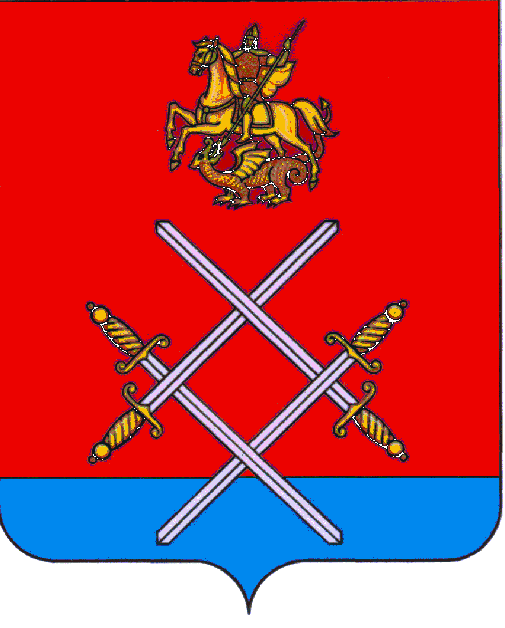 АДМИНИСТРАЦИЯ РУЗСКОГО МУНИЦИПАЛЬНОГО РАЙОНА МОСКОВСКОЙ ОБЛАСТИПОСТАНОВЛЕНИЕ(ПРОЕКТ)Об утверждении  муниципальной программы «Жилище»Рузского муниципального района на 2016 – 2020 годыВ соответствии с Бюджетным кодексом Российской Федерации, Федеральным законом от 06.10.2003 № 131-ФЗ «Об общих принципах организации местного самоуправления в РФ», государственной программой Московской области «Жилище», утвержденной постановлением Правительства Московской области от 23.08.2013г. № 655/34, «Порядком разработки и реализации муниципальных программ Рузского муниципального района», утвержденным постановлением администрации Рузского муниципального района от 03.11.2015г. № 2077, руководствуясь Уставом Рузского муниципального района, постановляю:1.Утвердить муниципальную программу «Жилище» Рузского муниципального района на 2016 – 2020 годы, изложив её в новой редакции (прилагается).2. Признать  утратившим силу  постановление администрации Рузского муниципального района Московской области от 15.10.2014г. № 2612 «Об утверждении муниципальной программы Рузского муниципального района Московской области «Жилище».	3. Опубликовать настоящее постановление в газете «Красное знамя» и разместить на официальном сайте администрации Рузского муниципального района в сети Интернет.4. Контроль за исполнением настоящего постановления  оставляю за собой.ПАСПОРТ МУНИЦИПАЛЬНОЙ ПРОГРАММЫ РУЗСКОГО МУНИЦИПАЛЬНОГО РАЙОНА «ЖИЛИЩЕ» НА 2016 – 2020 ГОДЫОбщая характеристика проблем в сфере реализации муниципальной программы «Жилище» Рузского муниципального района на 2016 – 2020 годыРузский муниципальный район расположен на западе Московской области.  Территория района составляет 1559 кв. км. В состав Рузского муниципального района входят городские поселения Руза и Тучково, сельские поселения Дороховское, Ивановское, Колюбакинское, Волковское и Старорузское.Общая численность постоянно проживающего населения в Рузском муниципальном районе на начало 2016 года составляет 62,745 тыс. человек.  Причем численность городского и сельского населения составляет почти одинаковые доли в общей численности населения: 31,598 тыс. человек - городское или 50,36 % от всего населения района и соответственно 31,147 тыс. человек или  49,64 % - сельское население.Общий объем жилищного фонда на территории Рузского муниципального района по состоянию на 01 января 2016 года  составляет 1320 тыс.кв.м, общая площадь жилых помещений, приходящихся на одного жителя Рузского района – 21,04 кв. м.В 2015 году в Рузском муниципальном районе в эксплуатацию введено 119,28 тыс.кв.м жилья, в т.ч. 78,5 тыс.кв.м. индивидуального жилищного строительства, что составило на одного жителя в 2015 году 1,9 кв. м. Несмотря на достигнутые результаты по увеличению показателей по вводу жилья, основными проблемами в жилищной сфере являются недостаточный уровень обеспеченности жителей Рузского муниципального района жильем, его низкая доступность, наличие аварийного жилищного фонда. Сохраняется напряженность в обеспечении жильем отдельных категорий граждан, определенных законодательством Российской Федерации, в пределах установленных социальных стандартов.Кроме того, особенно остро жилищная проблема стоит перед молодыми семьями, их финансовые возможности ограничены, так как в подавляющей массе они имеют низкие доходы и не имеют накоплений.На 1 января 2016 года  в очереди в качестве нуждающихся в улучшении жилищных условий в Рузском муниципальном районе  стоят 455 семей (1442 человека), из них 242 семьи (828 человек) стоят в очереди на улучшение жилищных условий более 10 лет.По прежнему приобретение и строительство жилья с использованием рыночных механизмов остаются доступными лишь ограниченному кругу семей, в связи с чем сохраняется напряженность в обеспечении жильем граждан, состоящих на учете нуждающихся в предоставлении жилья по договору социального найма, в том числе ветеранов, инвалидов и семей, имеющих детей-инвалидов. В целях решения данной проблемы необходимо создание условий для развития жилищного и жилищно-коммунального секторов экономики и повышения уровня обеспеченности населения жильем путем увеличения объемов жилищного строительства и развития финансово-кредитных институтов рынка жилья.Муниципальная программа «Жилище» Рузского муниципального района на 2016 – 2020 годы (далее - Муниципальная программа) является одной из приоритетных, носит комплексный характер. Реализация мероприятий Муниципальной программы окажет влияние на рост социального благополучия и общее экономическое развитие Рузского муниципального района.Прогноз развития жилищной сферы с учетом реализации Муниципальной программыПриведенная выше характеристика текущего состояния, основные проблемы в сфере создания комфортных условий проживания для жителей Рузского муниципального района определяют новую стратегию развития жилищной политики района, основанную на следующих приоритетах:поддержка отдельных категорий граждан, определенных законодательством, в улучшении жилищных условий за счет средств бюджетов всех уровней в пределах установленных социальных стандартов и в соответствии с объемом государственных обязательств;развитие нормативной правовой базы, создающей правовые, экономические, социальные и организационные предпосылки для решения жилищной проблемы в Рузском муниципальном районе.По каждому приоритетному направлению предусмотрена реализация конкретных мероприятий в рамках соответствующих подпрограмм, входящих в состав Муниципальной программы, при проведении которых будут сконцентрированы основные финансовые и организационные усилия. При этом к рискам реализации Муниципальной программы, которыми может управлять муниципальный заказчик, уменьшая вероятность их возникновения, следует отнести операционные риски, связанные с ошибками управления реализацией Муниципальной программы, в том числе отдельных ее исполнителей, неготовности организационной инфраструктуры к решению задач, поставленных Муниципальной программой, что может привести к неэффективному использованию бюджетных средств, невыполнению ряда мероприятий или задержке в их выполнении. Данный риск обусловлен большим количеством участников реализации мероприятий Муниципальной программы.Риск финансового обеспечения Муниципальной программы связан с возможным сокращением лимитных обязательств федерального и областного бюджетов, а также бюджетов поселений, входящих в состав Рузского муниципального района и принимающих участие в реализации основных мероприятий Ммуниципальной программы. Однако, учитывая предусмотренные Муниципальной программой меры по созданию условий для привлечения средств внебюджетных источников, риск сбоев в ее реализации по причине недофинансирования можно считать умеренным.Реализации Муниципальной программы угрожают следующие риски, которые связаны с изменениями внешней среды и которыми невозможно управлять в рамках реализации программы:риск ухудшения состояния экономики, что может привести к снижению бюджетных доходов, ухудшению динамики основных макроэкономических показателей, риск возникновения обстоятельств непреодолимой силы, в том числе природных и техногенных катастроф и катаклизмов, что может привести к существенному ухудшению состояния жилищного фонда, а также потребовать концентрации средств бюджета района на преодоление последствий таких катастроф. В целях минимизации указанных рисков будет создана эффективная система управления Муниципальной программой.Перечень и краткое описание подпрограмм Муниципальной программыКомплексный характер целей и задач Муниципальной программы обуславливают целесообразность использования программно-целевого метода управления для скоординированного достижения взаимоувязанных целей и решения соответствующих задач как в целом по Муниципальной программе, так и по ее отдельным блокам.В состав Муниципальной программы  включены следующие подпрограммы:Подпрограмма «Комплексное освоение земельных участков в целях жилищного строительства и развитие застроенных территорий» (приложение № 1 к Муниципальной программе). Данная подпрограмма является продолжением долгосрочной целевой программы Рузского муниципального района «Развитие жилищного строительства в Рузского муниципального района на 2013-2015 годы».Мероприятия подпрограммы  направлены на:создание условий для развития рынка доступного жилья, развитие жилищного строительства, в том числе строительство жилья экономического класса, включая малоэтажное строительство;строительство (реконструкцию) объектов социальной и дорожной инфраструктуры в рамках реализации проектов по комплексному освоению и развитию территорий;защиту прав граждан на жилище.Подпрограмма «Обеспечение жильем молодых семей» (приложение № 2  к Муниципальной программе). Мероприятия подпрограммы предусматривают оказание государственной и муниципальной  поддержки молодым семьям, являющимся участницами подпрограммы в улучшении жилищных условий путем предоставления им социальных выплат.Подпрограмма "Социальная ипотека" (приложение № 3 к Муниципальной программе). Мероприятия подпрограммы предусматривают оказание государственной и муниципальной поддержки учителям, врачам и молодым учителям при улучшении  жилищных условий с использованием ипотечных жилищных кредитов.Реализация мероприятий подпрограммы позволит снизить затраты граждан на приобретение (строительство) жилого помещения, тем самым повышая уровень доступности ипотечного жилищного кредитования, оказать положительное влияние на укрепление кадрового потенциала в Рузском муниципальном районе, привлечь в сферу жилищного строительства дополнительные средства, что в свою очередь окажет положительный эффект на экономику района в целом.4) Подпрограмма «Обеспечение жильем детей-сирот и детей, оставшихся без попечения родителей, а также лиц из их числа» (приложение № 4 к Муниципальной программе).Мероприятия подпрограммы направлены на решение вопросов по обеспечению жилыми помещениями детей-сирот и детей, оставшихся без попечения родителей, а также лиц из их числа в соответствии с Законом Московской области № 248/2007-ОЗ «О предоставлении полного государственного обеспечения и дополнительных гарантий по социальной поддержке детям-сиротам и детям, оставшимся без попечения родителей».5) Подпрограмма «Обеспечение жильем отдельных категорий граждан, установленных федеральным законодательством» (приложение № 5  к Муниципальной программе).Мероприятия подпрограммы, направленные на обеспечение жильем ветеранов, инвалидов и семей, имеющих детей-инвалидов, предусматривают предоставление мер социальной поддержки по обеспечению жилыми помещениями за счет средств федерального бюджета ветеранов и инвалидов Великой Отечественной войны, членов семей погибших (умерших) инвалидов и участников Великой Отечественной войны, инвалидов и ветеранов боевых действий, инвалидов и семей, имеющих детей-инвалидов, в соответствии с Законом Московской области № 125/2006-ОЗ "Об обеспечении жилыми помещениями за счет средств федерального бюджета отдельных категорий ветеранов, инвалидов и семей, имеющих детей-инвалидов", на основании Федерального закона от 12.01.1995 № 5-ФЗ "О ветеранах", Федерального закона от 24.11.1995 № 181-ФЗ "О социальной защите инвалидов в Российской Федерации", Указа Президента Российской Федерации от 07.05.2008 № 714 "Об обеспечении жильем ветеранов Великой Отечественной войны 1941-1945 годов".Цели и задачи Муниципальной программыЦели, задачи и основные направления реализации Муниципальной программы позволяют учесть основные проблемы в приобретении жилья на территории Рузского муниципального района. Цель Муниципальной программы - повышение доступности жилья для населения, обеспечение безопасных и комфортных условий проживания в районе.Задачи Муниципальной программы:- комплексное освоение и развитие территорий в целях жилищного строительства;- улучшение жилищных условий отдельных категорий граждан.Достижение цели и решение задач Муниципальной программы осуществляется путем увеличения объемов жилищного строительства, повышения уровня обеспеченности населения жильем и выполнения взаимоувязанных по срокам, ресурсам, исполнителям и результатам мероприятий, предусмотренных в подпрограммах Муниципальной программы.Обобщенная характеристика  основных мероприятий Муниципальной программы с обоснованием необходимости их осуществленияКомплексный характер целей и задач Муниципальной программы обуславливает скоординированные мероприятия по достижению целей и решению соответствующих им задач как в целом по Муниципальной программе, так и по ее отдельным блокам.Основной целью подпрограммы «Комплексное освоение земельных участков в целях жилищного строительства и развитие застроенных территорий» Муниципальной программы является обеспечение комплексного освоения и развития территорий для строительства жилья, в том числе экономического класса.Для достижения поставленной цели необходимо решить следующие основные задачи:повышение уровня обеспеченности населения Рузского муниципального района жильем;защита прав граждан на жилище.Основной целью подпрограммы "Обеспечение жильем молодых семей" Муниципальной программы  является улучшение жилищных условий молодых семей.Для достижения поставленной цели предполагается решить следующую задачу: координация финансовых и организационных вопросов по предоставлению молодым семьям социальных выплат на приобретение жилого помещения или строительство индивидуального жилого дома.Основной целью подпрограммы «Социальная ипотека» Муниципальной программы является поддержка отдельных категорий учителей и  врачей при улучшении ими жилищных условий с использованием ипотечных жилищных кредитов.Для достижения поставленной цели предлагается решить следующие задачи:предоставление жилищной субсидии на оплату (частичную оплату) первоначального взноса при получении ипотечного жилищного кредита привлекаемого в целях приобретения жилого помещения на основании договора купли-продажи жилого помещения, договора участия в долевом строительстве или строительства (реконструкции) индивидуального жилого дома (далее - приобретение, строительство жилого помещения) в размере не более 20 процентов от расчетной стоимости приобретаемого (строящегося) жилого помещения.компенсации расходов, связанных с погашением участниками подпрограммы основной части долга по ипотечному кредиту в размере 7% от суммы основного долга по привлеченному ипотечному кредиту в течение 7 лет спустя 3 года с момента получения жилищной субсидии на оплату первоначального взноса. Основной целью подпрограммы «Обеспечение жильем детей – сирот и детей, оставшихся без попечения родителей, а также лиц из их числа» Муниципальной программы является обеспечение жилыми помещениями детей–сирот и детей, оставшихся без попечения родителей, а также лиц из их числа.Для достижения поставленной цели предполагается решить следующую задачу: координация финансовых и организационных вопросов по предоставлению жилых помещений детям-сиротам и детям, оставшимся без попечения родителей, а также лицам из их числа по договорам найма специализированных жилых помещений.Основной целью подпрограммы «Обеспечение жильем отдельных категорий граждан, установленных федеральным законодательством» Муниципальной программы  является предоставление мер социальной поддержки по обеспечению жилыми помещениями ветеранов и инвалидов Великой Отечественной войны, членов семей погибших (умерших) инвалидов и участников Великой Отечественной войны, инвалидов и ветеранов боевых действий, членов семей погибших (умерших) инвалидов и ветеранов боевых действий, инвалидов и семей, имеющих детей-инвалидов.Для реализации поставленной цели предполагается решить следующую задачу: осуществить координацию финансовых и организационных вопросов по обеспечению жилыми помещениями ветеранов и инвалидов Великой Отечественной войны, членов семей погибших (умерших) инвалидов и участников Великой Отечественной войны, инвалидов и ветеранов боевых действий, членов семей погибших (умерших) инвалидов и ветеранов боевых действий, инвалидов и семей, имеющих детей-инвалидов.Планируемые результаты реализации муниципальной программы «Жилище» Рузского муниципального района на 2016 – 2020 годыМетодика расчета значений показателей эффективностиреализации Муниципальной программыОценка эффективности Муниципальной программы ежегодно производится на основе использования целевых показателей, обеспечивающих мониторинг динамики изменений в жилищной сфере за оцениваемый период с целью уточнения задач Муниципальной программы и подпрограмм.Оценка эффективности Муниципальной программы осуществляется путем сравнения текущих значений показателей с установленными Муниципальной программой значениями на 2016-2020 годы.6.1. Годовой объем ввода жилья6.1.1. Исходные данные.При расчете значения целевого показателя применяются данные о вводе жилья (тыс. кв. м). Источник данных - Территориальный орган Федеральной службы муниципальной статистики по Московской области (далее - орган муниципальной статистики).6.1.2. Алгоритм расчета значений целевого показателя по Рузскому муниципальному району.Значение целевого показателя ежегодно рассчитывается органом муниципальной статистики.6.1.3. Значения целевого показателя.Годовой объем ввода жилья в Рузском муниципальном районе в 2016 году – 79,08 тыс. кв. м, в 2017 году – 60,73 тыс.кв. м, в 2018 году – 60,00 тыс. кв. м, в 2019 году – 60,10 тыс. кв. м, в 2020 году – 60,30 тыс. кв. м.6.2. Доля ввода в эксплуатацию жилья по стандартам эконом-класса в общем объеме вводимого жилья6.2.1. Исходные данные.При расчете значения целевого показателя применяются следующие данные:о вводе в эксплуатацию жилья, соответствующего установленным уполномоченным Правительством Российской Федерации федеральным органом исполнительной власти стандартам экономического класса (тыс. кв. м) по Рузскому муниципальному району. Источник данных – администрация Рузского муниципального района;об общем объеме ввода жилья в Рузском муниципальном районе (тыс. кв. м). Источник данных - орган муниципальной статистики.6.2.2. Алгоритм расчета значений целевого показателя.Значение целевого индикатора рассчитывается как отношение объема годового ввода в эксплуатацию жилья, соответствующего установленным уполномоченным Правительством Российской Федерации федеральным органом исполнительной власти стандартам эконом- класса, к общему объему годового ввода жилья в Рузском муниципальном районе, выраженное в процентах.6.2.3. Значение целевого показателя.Доля ввода в эксплуатацию жилья по стандартам эконом-класса в общем объеме вводимого жилья в 2016 году – 12,5 процента, в 2017 году – 11,7 процента, в 2018 году – 11,0 процента, в 2019 году – 11,3 процента, в 2020 году – 11,5 процента.6.3. Объем ввода жилья по стандартам эконом-класса6.3.1. Исходные данные.При расчете значения целевого показателя применяются данные о вводе жилья, соответствующего установленным уполномоченным Правительством Российской Федерации федеральным органом исполнительной власти стандартам экономического класса (тыс. кв. м) по Рузскому муниципальному району. Источник данных – администрация Рузского муниципального района.6.3.2. Значение целевого показателя.Объем ввода жилья по стандартам эконом-класса в 2016 году – 10,04 тыс. кв. м, в 2017 году – 7,9 тыс. кв. м, в 2018 году – 7,5 тыс. кв. м, в 2019 году – 7,3 тыс. кв. м, в 2020 году – 7,0 тыс. кв. м.6.4. Доля годового ввода малоэтажного жилья, в том числе индивидуального жилищного строительства6.4.1. Исходные данные.При расчете значения целевого показателя применяются следующие данные:о вводе малоэтажного жилья (тыс. кв. м). В состав ввода малоэтажного жилья включается ввод жилых домов и многоквартирных домов с количеством этажей не более 3. Источник данных – администрация Рузского муниципального района;о вводе индивидуального жилищного строительства в Рузском муниципальном районе (тыс. кв. м). Источник данных - орган муниципальной статистики;об общем объеме ввода жилья в Рузском муниципальном районе (тыс. кв. м). Источник данных - орган муниципальной статистики.6.4.2. Алгоритм расчета значений целевого показателя.Значение целевого индикатора ежегодно рассчитывается как отношение объема годового ввода малоэтажного жилья, в том числе индивидуального жилищного строительства, в Рузском муниципальном районе к общему объему годового ввода жилья в Рузском муниципальном районе.6.4.3. Значение целевого показателя.Доля годового объема ввода малоэтажного жилья, в том числе индивидуального жилищного строительства в Рузском муниципальном районе должна составить в 2016 году - 90 процентов, в 2017 году - 88 процентов, в 2018 году - 80 процентов, в 2019 году - 85 процентов, в 2020 году - 90 процентов.6.5. Отношение числа российских семей, которые приобрели или получили доступное и комфортное жилье в течение года, к числу российских семей, желающих улучшить жилищные условия6.5.1. Исходные данные.При расчете значения целевого показателя применяются следующие данные:количество семей в Рузском муниципальном районе, которые приобрели или получили доступное и комфортное жилье в течение года, в том числе:семьи, которые приобрели доступное и комфортное жилье на рынке (определяется на базе такого показателя, как сведения о регистрации отдельных видов договоров, предметом которых являются жилые помещения, и прав на жилые помещения) (по договорам купли-продажи, дарения, наследства, долевого строительства);семьи, которые получили доступное и комфортное жилье, приобрели доступное и комфортное жилье по договору найма на нерыночных условиях:количество семей, улучшивших жилищные условия, из отдельно установленных категорий граждан (государственные и адресные программы Рузского муниципального района);количество семей, переселенных из закрытых административно-территориальных образований и аварийного фонда;количество семей, которым предоставлены жилые помещения по договорам социального найма;количество семей, желающих улучшить свои жилищные условия.Определяется на основании данных, полученных по результатам опросов населения. Программой предложено значение показателя «Количество семей, желающих улучшить свои жилищные условия» принять равным 60 процентам в соответствии с приказом от 22.05.2013 № 180/ГС «Об утверждении Методических рекомендаций по разработке региональных программ развития жилищного строительства». Источники данных - Управление Федеральной службы муниципальной регистрации, кадастра и картографии, орган муниципальной статистики, администрация Рузского муниципального района.6.5.2. Алгоритм расчета значения целевого показателя.Целевой показатель рассчитывается как отношение числа российских семей, имеющих место жительства в Рузском муниципальном районе, которые приобрели или получили доступное и комфортное жилье в течение года, к числу российских семей, имеющих место жительства в Рузском муниципальном районе, желающих улучшить свои жилищные условия.6.5.3. Значение целевого показателя.Отношение числа российских семей, которые приобрели или получили доступное и комфортное жилье в течение года, к числу российских семей, желающих улучшить жилищные условия в 2016 году – 4,78 процента, в 2017 году – 4,50 процента, в 2018 году – 4,55 процента, в 2019 году – 4,60 процентов, в 2020 году – 4,65 процентов.6.6. Средняя стоимость одного квадратного метра общей площади жилья6.6.1. Исходные данные.При расчете значения целевого показателя применяются данные о средней стоимости одного квадратного метра общей площади жилья на первичном рынке (все типы квартир) в Рузском муниципальном районе (рублей). Источник данных - орган муниципальной статистики.6.6.2. Значение целевого показателя.Средняя стоимость одного квадратного метра общей площади жилья: в 2016 году – 67885 рублей, в 2017 году - 65732 рублей, в 2018 году - 65500 рублей, в 2019 году – 65000 рублей.6.7. Средняя стоимость одного квадратного метра общей площади жилья, относительно уровня 2012 года6.7.1. Исходные данные.При расчете значения целевого показателя применяются данные:средняя стоимость одного квадратного метра общей площади жилья на первичном рынке (все типы квартир) в Рузском муниципальном районе (рублей);средняя стоимость одного квадратного метра общей площади жилья на первичном рынке (все типы квартир) в 2012 году с учетом индекса-дефлятора на соответствующий год по виду экономической деятельности «строительство». Источник данных - орган муниципальной статистики.6.7.2. Алгоритм расчета значений целевого показателя. Целевой показатель рассчитывается как отклонение среднего значения стоимости одного квадратного метра общей площади жилья на первичном рынке (все типы квартир) в Рузском муниципальном районе от средней стоимости одного квадратного метра общей площади жилья на первичном рынке (все типы квартир) в 2012 году с учетом индекса-дефлятора на соответствующий год по виду экономической деятельности «строительство», выраженное в процентах.6.7.3. Значение целевого показателя.Средняя стоимость одного квадратного метра общей площади жилья, относительно уровня 2012 года: в 2016 году - 90 процентов, в 2017 году – 83 процента, в 2018 году – 78 процентов, в 2019 году – 73 процента.6.8. Количество лет, необходимое семье, состоящее из трех человек, для приобретения стандартной квартиры общей площадью 54 кв.м с учетом среднего годового совокупного дохода семьи6.8.1. Исходные данные.При расчете значения целевого показателя применяются следующие данные:средняя рыночная стоимость 1 кв. м жилья в Рузском муниципальном районе (в рублях в среднем за год). Рассчитывается как среднее арифметическое средних цен на первичном и вторичном рынках жилья. Источник данных - орган муниципальной статистики;среднедушевые денежные доходы (в рублях в месяц на человека в среднем за год). Источник данных - орган муниципальной статистики.6.8.2. Алгоритм расчета значения целевого показателя в среднем по Рузскому муниципальному району.Значение целевого показателя рассчитывается как отношение средней по Рузскому муниципальному району рыночной стоимости стандартной квартиры общей площадью 54 кв. м к среднему годовому совокупному денежному доходу семьи из 3 человек.6.8.3. Значение целевого показателя.Количество лет, необходимое семье, состоящей из 3 человек, для приобретения стандартной квартиры общей площадью 54 кв.м с учетом среднего годового совокупного дохода семьи (коэффициент доступности жилья) в 2016 году – 8,9 лет, в 2017 году – 8,6 лет, в 2018 году – 8,5 лет, в 2019 году – 8,5 лет.6.9. Удельный вес введенной общей площади жилых домов по отношению к общей площади жилищного фонда6.9.1. Исходные данные.При расчете значения целевого показателя применяются следующие данные:общая площадь жилых домов, введенная в год в Рузском муниципальном районе (млн. кв. м);общая площадь жилищного фонда Рузского муниципального района (млн. кв. м). Источник данных - орган муниципальной статистики.6.9.2. Алгоритм расчета значений целевого показателя.Значение целевого показателя рассчитывается как отношение общей площади жилых домов, введенных в год в Рузском муниципальном районе, к общей площади жилищного фонда Рузского муниципального района.6.9.3. Значения целевого показателя.Удельный вес введенной общей площади жилых домов по отношению к общей площади жилищного фонда составит: в 2016 году – 4,6 процента, в 2017 году – 4,3 процента, в 2018 году – 4,2 процента, в 2019 году – 4,0 процента, в 2020 году – 4,0 процента.6.10. Количество граждан, переселенных из аварийного жилищного фонда6.10.1. Исходные данные.При расчете значения целевого показателя применяются данные отчетов муниципальных образований Рузского муниципального района о реализации адресной программы Московской области «Переселение граждан из аварийного жилищного фонда в Московской области на 2013-2015 годы», утвержденной постановлением Правительства Московской области от 09.04.2013 № 230/13 «Об утверждении адресной программы Московской области «Переселение граждан из аварийного жилищного фонда в Московской области на 2013-2015 годы», и региональной адресной программой по переселению граждан из аварийного жилищного фонда на 2016-2020 годы, утверждаемой Правительством Московской области.6.10.2. Алгоритм расчета значения целевого показателя.Значение целевого показателя рассчитывается путем суммирования значений целевого показателя по городским и сельским поселениям Рузского муниципального района.6.10.3. Значения целевого показателя.В результате реализации Подпрограммы 1 планируется переселить 972 человека, в том числе в 2016 году - 197 человек, в 2017 году – 0 человек, в 2018 году - 103 человек, в 2019 году - 251 человек, в 2020 году – 421 человека.6.11. Площадь расселенных помещений6.11.1. Исходные данные.При расчете значения целевого показателя применяются данные о реализации адресной программы Московской области «Переселение граждан из аварийного жилищного фонда в Московской области на 2013-2015 годы», утвержденной постановлением Правительства Московской области от 09.04.2013 № 230/13 «Об утверждении адресной программы Московской области «Переселение граждан из аварийного жилищного фонда в Московской области на 2013-2015 годы», и региональной адресной программой по переселению граждан из аварийного жилищного фонда на 2016-2020 годы, утверждаемой Правительством Московской области.6.11.2. Значения целевого показателя.В результате реализации Подпрограммы 1 планируется расселить 60 домов, общей площадью 18246,09 кв. м, в том числе в 2016 году - 83 помещения общей площадью 3049,7 кв. м, в 2017 году - 0 помещений общей площадью 0 кв. м, в 2018 году - 53 помещения общей площадью 2072,5 кв. м., в 2019 году - 101 помещение общей площадью 4986,59 кв. м, в 2020 году - 188 помещений общей площадью 8137,3 кв. м.6.12. Доля пострадавших граждан-соинвесторов, права которых обеспечены в отчетном году, в общем количестве пострадавших граждан-соинвесторовПоказатель характеризует выполнение мероприятий по завершению строительства проблемных объектов и защиту прав пострадавших граждан-соинвесторов по годам реализации Муниципальной программы.6.12.1. Исходные данные.При расчете значения целевого показателя применяются следующие данные:общее количество граждан-соинвесторов, признанных пострадавшими на проблемных объектах по состоянию на 01.01.2015 и в течение срока действия Муниципальной программы;количество пострадавших граждан-соинвесторов, права которых были обеспечены в отчетном году. Источник данных – администрация Рузского муниципального района, застройщики (инвесторы), инициативные группы пострадавших граждан.6.12.2. Алгоритм расчета значения целевого показателя.Значение целевого показателя рассчитывается как отношение количества пострадавших граждан-соинвесторов, права которых обеспечены в отчетном году, к общему количеству пострадавших граждан-соинвесторов, выраженное в процентах.6.13. Количество пострадавших граждан-соинвесторов, права которых обеспечены в отчетном году6.13.1. Исходные данные.При расчете значения целевого показателя применяются следующие данные о количестве пострадавших граждан-соинвесторов, права которых обеспечены в отчетном году. Источник данных – администрация Рузского муниципального района, застройщики (инвесторы), инициативные группы пострадавших граждан.6.13.2. Алгоритм расчета значения целевого показателя.Значение целевого показателя определяется исходя из количества пострадавших граждан, чьи права обеспечены в течение отчетного периода (года).6.14. Доля проблемных объектов, по которым обеспечены права пострадавших граждан-соинвесторов в отчетном году,в общем количестве проблемных объектовПоказатель характеризует выполнение мероприятий по завершению строительства проблемных объектов и защиту прав пострадавших граждан-соинвесторов по годам реализации Муниципальной программы.6.14.1. Исходные данные.При расчете значения целевого показателя применяются следующие данные:общее количество объектов, признанных проблемными по состоянию на 01.01.2015 и в течение срока действия Муниципальной программы;количество проблемных объектов, по которым обеспечены права пострадавших граждан-соинвесторов в отчетном году. Источник данных – администрация Рузского муниципального района.6.14.2. Алгоритм расчета значения целевого показателя.Значение целевого показателя рассчитывается как отношение количества проблемных объектов, по которым обеспечены права пострадавших граждан-соинвесторов в отчетном году, к общему количеству проблемных объектов, выраженное в процентах.6.15. Количество объектов, исключенных из перечня проблемных объектов6.15.1. Исходные данные.При расчете значения целевого показателя применяются данные о количестве объектов, признанных проблемными, в соответствии с Законом Московской области от 01.07.2010 № 84/2010-ОЗ «О защите прав граждан, инвестировавших денежные средства в строительство многоквартирных домов на территории Московской области», на конец года. Источник данных – администрация Рузского муниципального района.6.15.2. Алгоритм расчета значения целевого показателя.Значение целевого показателя определяется исходя из количества объектов, исключенных из перечня проблемных объектов. Количество свидетельств о праве на получение социальной выплаты на приобретение (строительство) жилых помещений выданных молодым семьям в рамках подпрограммы «Обеспечение жильем молодых семей» Муниципальной программыИсходные данные:При расчете значения целевого показателя применяются данные о гражданах, принятых на учет нуждающихся в жилых помещениях в целях участия в подпрограмме "Обеспечение жильем молодых семей" Муниципальной программы и изъявивших желание принять участие в реализации подпрограммы в конкретном году (человек). Источник данных – администрация Рузского муниципального района, городского поселения Тучково Рузского муниципального района.Алгоритм расчета значения целевого показателя:Рассчитывается исходя из количества свидетельств, выданных молодым семьям в рамках реализации подпрограммы «Обеспечение жильем молодых семей» Муниципальной программы.Значения целевого показателя:Количество свидетельств, выданных молодым семьям - участницам подпрограммы "Обеспечение жильем молодых семей" Муниципальной программы в 2016-2020 годах, должно составить 67 штук, в том числе в 2016 году - 15 штук, в 2017 году - 16 штук, в 2018 году - 16 штук, в 2019 году - 10 штук, в 2020 году - 10 штук. Доля молодых семей, улучшивших жилищные условия, в общей численности молодых семей, изъявивших желание принять участие в реализации подпрограммы «Обеспечение жильем молодых семей» Муниципальной программыИсходные данные:При расчете значения целевого показателя применяются следующие данные:общее количество молодых семей, изъявивших желание принять участие в реализации подпрограммы "Обеспечение жильем молодых семей" Муниципальной программы и получивших свидетельства о праве на получение социальной выплаты на приобретение (строительство) жилых помещений (семьи). Источник данных – администрация Рузского муниципального района.количество молодых семей  реализовавших свидетельства о праве на получение социальной выплаты на приобретение (строительство) жилых помещений и тем самым улучшивших жилищные условия с помощью мер государственной поддержки (семьи). Источник данных – администрация Рузского муниципального района.Алгоритм расчета значения целевого показателя:Как отношение количества молодых семей, улучшивших жилищные условия с помощью государственной поддержки в рамках реализации подпрограммы «Обеспечение жильем молодых семей» Муниципальной программы, к общему количеству молодых семей, изъявивших желание принять участие в реализации подпрограммы «Обеспечение жильем молодых семей» Муниципальной программы, выраженное в процентах.Значения целевого показателя:Доля молодых семей, улучшивших жилищные условия, в общей численности молодых семей, изъявивших желание принять участие в реализации подпрограммы "Обеспечение жильем молодых семей" Муниципальной программы  в 2016 - 2020 годы – 100 процентов. Количество участников подпрограммы «Социальная ипотека» Муниципальной программы, получивших компенсацию, предоставляемую для погашения основной части долга по ипотечному жилищному кредитуИсходные данные:При расчете значения целевого показателя применяются данные об участниках подпрограммы «Социальная ипотека» Муниципальной программы, получивших жилищную субсидию на погашение первоначального взноса по ипотечному жилищному кредиту и изъявивших желание получить компенсацию, предоставляемую для погашения части основной долга по ипотечному жилищному кредиту на приобретение (строительство) жилого помещения (семьи). Источник данных – администрация Рузского муниципального района, администрации городских поселений Руза и Тучково Рузского муниципального района.Алгоритм расчета значения целевого показателя:Значение целевого показателя рассчитывается исходя из количества оплаченных и использованных свидетельств о предоставлении  компенсации на погашение части основного долга по ипотечному жилищному кредиту на приобретение (строительство) жилого помещения.Значения целевого показателя:Количество участников подпрограммы «Социальная ипотека» Муниципальной программы, получивших компенсацию на погашение части основного долга по ипотечному жилищному кредиту на приобретение (строительство) жилого помещения, должно составлять в  2016 году - 0 человек,  в 2017 году - 1 человек, в 2018 году - 3 человека, в 2019 году - 3 человека, в 2020 году - 3 человека. Доля участников подпрограммы «Социальная ипотека» Муниципальной программы, получивших компенсацию,  предоставляемую для погашения части основного долга по ипотечному жилищному кредиту, в общей численности участников вышеуказанной подпрограммы Исходные данные:При расчете значения целевого показателя применяются следующие данные:общее количество участников подпрограммы «Социальная ипотека» Муниципальной программы, получивших жилищную субсидию на погашение первоначального взноса по ипотечному жилищному кредиту и изъявивших желание получить компенсацию, предоставляемую для погашения части основной долга по ипотечному жилищному кредиту на приобретение (строительство) жилого помещения (семьи). Источник данных – администрация Рузского муниципального района.количество участников подпрограммы «Социальная ипотека» Муниципальной программы реализовавших свидетельства о предоставлении  компенсации на погашение части основного долга по ипотечному жилищному кредиту на приобретение (строительство) жилого помещения (семьи). Источник данных – администрация Рузского муниципального района.Алгоритм расчета значения целевого показателя:Как отношение количества участников подпрограммы "Социальная ипотека" Муниципальной программы, получивших жилищную субсидию на погашение первоначального взноса по ипотечному жилищному кредиту, к общему количеству участников вышеуказанной подпрограммы, реализовавших свидетельства о предоставлении  компенсации на погашение части основного долга по ипотечному жилищному кредиту на приобретение (строительство) жилого помещения, выраженное в процентах.Значения целевого показателя:Количество участников подпрограммы "Социальная ипотека" Муниципальной программы реализовавших свидетельства о предоставлении  компенсации на погашение части основного долга по ипотечному жилищному кредиту на приобретение (строительство) жилого помещения. Количество детей-сирот и детей, оставшихся без попечения родителей, а также лиц из их числа,  обеспеченных жилыми помещениями6.20.1. Исходные данные.При расчете значения целевого показателя применяются данные Министерства образования Московской области о количестве детей-сирот и детей, оставшихся без попечения родителей, а также лиц из их числа, подлежащих обеспечению жилыми помещениями и  включенных  в сводный список по Московской области, сведения о предусмотренных субвенциях бюджету Рузского муниципального района  из бюджета Московской области на обеспечение предоставления жилых помещений детям-сиротам и детям, оставшимся без попечения родителей, лицам из их числа по договорам найма специализированных жилых помещений (человек). Источник данных – Министерство образования Московской области.6.20.2. Значения целевого показателя.Количество детей-сирот и детей, оставшихся без попечения родителей, а также лиц из их числа, обеспеченных жилыми помещениями - 40 человек, в том числе в 2016 году - 14 человек, в 2017 году - 16 человек, в 2018 году - 10 человек. Количество детей-сирот и детей, оставшихся без попечения родителей, а также лиц из их числа, имеющих и не реализовавших право на обеспечение жилыми помещениями6.21.1. Исходные данные.При расчете значения целевого показателя применяются данные Министерства образования Московской области по муниципальным образованиям Московской области, данные отдела опеки и попечительства Министерства образования Московской области  о количестве детей-сирот и детей, оставшихся без попечения родителей, а также лиц из их числа, у которых право на получение жилого помещения возникло и не реализовано (человек). Источник данных – Министерство образования Московской области.6.21.2. Алгоритм расчета значений целевого показателя:Данные сведения формируются путем анализа списка детей-сирот и детей, оставшихся без попечения родителей, а также лиц из их числа, которые подлежат обеспечению жилыми помещениями, по муниципальным районам и городским округам Московской области и отчетов Рузского муниципального района о расходовании субвенций из бюджета Московской области бюджетам муниципальных образований Московской области на обеспечение предоставления жилых помещений детям-сиротам и детям, оставшимся без попечения родителей, лицам из их числа по договорам найма специализированных жилых помещений. 6.21.3. Значения целевого показателя.Количество детей-сирот и детей, оставшихся без попечения родителей, а также лиц из их числа, имеющих и не реализовавших право на обеспечение жилыми помещениями за период с 2016 по 2020 годы - 0 человек.Количество ветеранов и инвалидов Великой Отечественной войны, членов семей погибших (умерших) инвалидов и участников Великой Отечественной войны, получивших социальную поддержку по обеспечению жилыми помещениями за счет средств федерального бюджетаИсходные данные:При расчете значения целевого показателя применяются данные Рузского муниципального района  о количестве ветеранов и инвалидов Великой Отечественной войны, членов семей погибших (умерших) инвалидов и участников Великой Отечественной войны, состоящих на учете граждан в качестве нуждающихся в жилых помещениях в администрации Рузского муниципального района, а также администрациях городских поселений Руза и Тучково Рузского муниципального района и получивших государственную поддержку в рамках Федерального закона от 12.01.1995 № 5-ФЗ "О ветеранах" (человек). Источник данных – администрация Рузского муниципального района, администрации городских поселений Руза и Тучково Рузского муниципального района.Значения целевого показателя.В связи с отсутствием ветеранов и инвалидов Великой Отечественной войны, членов семей погибших (умерших) инвалидов и участников Великой Отечественной войны, состоящих на учете граждан в качестве нуждающихся в жилых помещениях в администрации Рузского муниципального района, а также администрациях городских поселений Руза и Тучково Рузского муниципального района, значение показателя на 2016-2020 годы не указывается.Количество инвалидов и ветеранов боевых действий, членов семей погибших (умерших) инвалидов и ветеранов боевых действий, инвалидов и семей, имеющих детей-инвалидов, получивших социальную поддержку по обеспечению жилыми помещениями за счет средств федерального бюджетаИсходные данные:При расчете значения целевого показателя применяются данные Рузского муниципального района  о количестве инвалидов и ветеранов боевых действий, членов семей погибших (умерших) инвалидов и ветеранов боевых действий, инвалидов и семей, имеющих детей-инвалидов, обеспеченных жилыми помещениями, состоящих на учете граждан в качестве нуждающихся в жилых помещениях в администрации Рузского муниципального района, а также администрациях городских поселений Руза и Тучково Рузского муниципального района и получивших государственную поддержку в рамках Федерального закона от 24.11.1995 № 181-ФЗ "О социальной защите инвалидов в Российской Федерации" (человек). Источник данных – администрация Рузского муниципального района, администрации городских поселений Руза и Тучково Рузского муниципального района.Значения целевого показателя.В связи с отсутствием ветеранов инвалидов и ветеранов боевых действий, членов семей погибших (умерших) инвалидов и ветеранов боевых действий, инвалидов и семей, имеющих детей-инвалидов, состоящих на учете граждан в качестве нуждающихся в жилых помещениях в администрации Рузского муниципального района, а также администрациях городских поселений Руза и Тучково Рузского муниципального района, значение показателя на 2016-2020 годы не указывается. Количество граждан, уволенных с военной службы, и приравненных к ним лиц, получивших государственную поддержку по обеспечению жилыми помещениями за счет средств федерального бюджетаИсходные данные:При расчете значения целевого показателя применяются данные Рузского муниципального района  о количестве количество граждан, уволенных с военной службы, и приравненных к ним лиц, обеспеченных жилыми помещениями, состоящих на учете граждан в качестве нуждающихся в жилых помещениях в администрации Рузского муниципального района, а также администрациях городских поселений Руза и Тучково Рузского муниципального района и получивших государственную поддержку в рамках Федерального закона от 08.12.2010 N 342-ФЗ "О внесении изменений в Федеральный закон "О статусе военнослужащих" и об обеспечении жилыми помещениями некоторых категорий граждан"  (человек). Источник данных – администрация Рузского муниципального района, администрации городских поселений Руза и Тучково Рузского муниципального района.Значения целевого показателя.В связи с отсутствием граждан, уволенных с военной службы, и приравненных к ним лиц, состоящих на учете граждан в качестве нуждающихся в жилых помещениях в администрации Рузского муниципального района, а также администрациях городских поселений Руза и Тучково Рузского муниципального района, значение показателя на 2016-2020 годы не указывается.Порядок взаимодействия ответственных за выполнениемероприятий подпрограмм с заказчиком ПрограммыАдминистрация Рузского муниципального района является заказчиком Муниципальной программы, обеспечивает взаимодействие с заказчиками подпрограмм в составе Муниципальной программы, а также с ответственными лицами за выполнение мероприятий подпрограмм, обеспечивая:планирование реализации Муниципальной программы в рамках ее задач и целевых ориентиров на соответствующий финансовый год;осуществление анализа и оценки фактически достигаемых значений показателей Муниципальной программы в ходе ее реализации и по итогам отчетного периода;контроль реализации мероприятий Муниципальной программы в ходе ее реализации и Подпрограмм в ее составе;внесение в соответствии с Порядком разработки и реализации муниципальных программ Рузского муниципального района, утвержденным постановлением администрации Рузского муниципального района от 03.11.2015 № 2077 (далее - Порядок), предложений о корректировке параметров Муниципальной программы.Получателями средств бюджета Рузского муниципального района являются ответственные за выполнение мероприятий подпрограмм в составе Муниципальной программы, которые обеспечивают их целевое использование.Ответственные за выполнение мероприятий подпрограмм в составе Муниципальной программы готовят и представляют заказчику соответствующей подпрограммы отчеты о ходе и результатах реализованных мероприятий.Заказчики подпрограмм в составе Муниципальной программы предоставляют информацию, отчеты и аналитические справки о ходе и результатах реализации мероприятий соответствующих подпрограмм в Управление экономического развития и АПК администрации Рузского муниципального района (далее – Управление экономического развития и АПК) в соответствии с Порядком.Организацию реализации и контроль за выполнением мероприятий, предусмотренных подпрограммами, осуществляют заказчики Муниципальной программы.Состав, форма и сроки представления отчетности о ходереализации мероприятий Муниципальной программыКонтроль за реализацией Муниципальной программы осуществляется координатором Муниципальной программы.С целью контроля за реализацией Муниципальной программы муниципальный заказчик ежеквартально до 15 числа месяца, следующего за отчетным кварталом, формирует в подсистеме ГАСУ МО:Оперативный отчет о реализации мероприятий  Муниципальной программы (подпрограмм) Рузского муниципального района представляется по форме согласно приложению № 9 и 10 к Порядку, который содержит:перечень выполненных мероприятий Муниципальной программы с указанием объемов, источников финансирования,  результатов выполнения мероприятий и     фактически достигнутых целевых значений показателей;анализ причин несвоевременного выполнения программных мероприятий.Оперативный (годовой) отчет о выполнении Муниципальной программы по объектам строительства, реконструкции и капитального ремонта по форме согласно приложения № 11 к Порядку, который содержит:наименование объекта, адрес объекта, планируемые работы;перечень фактически выполненных работ с указанием объемов, источников финансирования;анализ причин невыполнения (несвоевременного выполнения) работ.Отчет направляется в печатном и электронном виде на электронный адрес Управления экономического развития и АПК. Вышеуказанные сформированные отчеты, подписанные координатором Муниципальной программы (заместителем руководителя администрации) муниципальный заказчик направляет в Управление экономического развития и АПК по МСЭД для подготовки сводного отчета.Финансовое управление администрации Рузского муниципального района (далее – Финансовое управление) ежеквартально до 15 числа месяца, следующего за отчетным кварталом, направляет в Управление экономического развития и АПК отчет нарастающим итогом с начала года о финансировании Муниципальной программы  в разрезе подпрограмм. Управление экономического развития и АПК с учетом информации, полученной от муниципального заказчика Муниципальной программы и Финансового управления, до 30 числа месяца, следующего за отчетным кварталом, подготавливает отчет о ходе реализации муниципальных программ, направляет его руководителю администрации Рузского муниципального района и размещает на официальном сайте Рузского муниципального района в сети Интернет в разделе «Муниципальные программы».Муниципальный заказчик ежегодно в срок до 1 марта года, следующего за отчетным, формирует в подсистеме ГАСУ МО годовой отчет о реализации Муниципальной программы для оценки эффективности ее реализации, а также направляет его в Управление экономического развития и АПК по МСЭД в обязательном порядке подписанный координатором (заместителем руководителя Администрации).Раз в 3 года муниципальной заказчик формирует в подсистеме ГАСУ МО комплексный отчет о реализации мероприятий Муниципальной программы не позднее 1 апреля года, следующего за отчетным и направляет его в Управление экономического развития и АПК по МСЭД в обязательном порядке подписанный координатором.Не позднее 1 мая года, следующего за отчетным, Управление экономического развития и АПК готовит годовой, комплексный отчет о ходе реализации Муниципальной программы, направляет их руководителю администрации Рузского муниципального района и размещает на официальном сайте Рузского муниципального района в сети Интернет в разделе «Муниципальные программы».Годовой и комплексный отчеты о реализации Муниципальной программы должны содержать:1) аналитическую записку, в которой указываются:степень достижения запланированных результатов и намеченных целей Муниципальной программы и подпрограмм;общий объем фактически произведенных расходов, всего и в том числе по источникам финансирования  Муниципальной программы.2) таблицу, в которой указываются данные:об использовании средств бюджета Рузского муниципального района и средств иных привлекаемых для реализации Муниципальной программы источников по каждому программному мероприятию и в целом по Муниципальной программе;по мероприятиям, не завершенным в утвержденные сроки; причины их невыполнения и предложения по дальнейшей реализации.По показателям, не достигшим запланированного уровня, приводятся причины невыполнения и предложения по их дальнейшему достижению.Годовой отчет о реализации Муниципальной программы представляется по формам согласно приложениям №10 и №12 к Порядку.Комплексный отчет о реализации Муниципальной программы представляется по формам согласно приложениям №10 и №13 к у Порядку.Приложение № 1к муниципальной программе Рузского муниципального района «Жилище» на 2016-2020 годыПОДПРОГРАММА I«КОМПЛЕКСНОЕ ОСВОЕНИЕ ЗЕМЕЛЬНЫХ УЧАСТКОВ В ЦЕЛЯХ ЖИЛИЩНОГО СТРОИТЕЛЬСТВА И РАЗВИТИЕ ЗАСТРОЕННЫХ ТЕРРИТОРИЙ» МУНИЦИПАЛЬНОЙ ПРОГРАММЫ РУЗСКОГО МУНИЦИПАЛЬНОГО РАЙОНА «ЖИЛИЩЕ» НА 2016 – 2020 ГОДЫПаспорт подпрограммы"Комплексное освоение земельных участков в целях жилищного строительства и развитие застроенных территорий" муниципальной программы Рузского муниципального района «Жилище» на 2016 – 2020 годы1. Описание задач подпрограммы "Комплексное освоение земельных участков в целях жилищного строительства и развитие застроенных территорий" муниципальной программы Рузского муниципального района «Жилище» на 2016 – 2020 годыЗадачами Подпрограммы I являются:повышение уровня обеспеченности населения Рузского муниципального района жильем;защита прав граждан на жилище.2. Характеристика проблем и мероприятий подпрограммы "Комплексное освоение земельных участков в целях жилищного строительства и развитие застроенных территорий" муниципальной программы Рузского муниципального района «Жилище» на 2016 – 2020 годыОсновными проблемами в жилищной сфере являются недостаточный уровень обеспеченности жителей Рузского муниципального района жильем, его низкая доступность, наличие аварийного жилищного фонда, который не только представляет собой угрозу жизни и здоровью граждан, но и ухудшает внешний облик населенных пунктов в Рузского муниципального района, сдерживает развитие городской инфраструктуры, снижает инвестиционную привлекательность Рузского муниципального района.Также проблемой является отсутствие средств на строительство объектов социальной и дорожной инфраструктуры, необходимых для обеспечения комплексного освоения и развития территорий. Это приводит к отставанию строительства объектов социальной сферы, автодорог.3. Создание условий для развития рынка доступного жилья, развития жилищного строительства, в том числе строительство жилья экономического класса, включая малоэтажное строительствоПо данному основному мероприятию будут реализованы мероприятия по созданию нормативных правовых и организационных условий для массового строительства жилья, в том числе экономического класса, по внедрению новых технологий строительства жилых домов, мониторингу ввода жилья, в том числе экономического класса, за счет внебюджетных источников финансирования.4. Обеспечение защиты прав граждан на жилище4.1. Реализация адресных программ Московской области, направленных на переселение граждан из аварийного жилищного фонда в Московской областиПо данному мероприятию предусматривается переселение граждан, проживающих в многоквартирных жилых домах, признанных аварийными до 01.01.2012 в соответствии с постановлением Правительства Российской Федерации от 28.01.2006 № 47 «Об утверждении Положения о признании помещения жилым помещением, жилого помещения непригодным для проживания и многоквартирного дома аварийным и подлежащим сносу или реконструкции», в благоустроенные жилые помещения.В 2016-2020 годах переселение граждан из аварийного жилищного фонда осуществлялось в рамках адресной программы Московской области «Переселение граждан из аварийного жилищного фонда в Московской области на 2016-2020 годы», утвержденной постановлением Правительства Московской области от 01.12.2015 № 1151/46 «Об утверждении адресной программы Московской области «Переселение граждан из аварийного жилищного фонда в Московской области на 2016-2020 годы». 4.2. Координация решения организационных вопросов по обеспечению прав пострадавших граждан – соинвесторов По данному мероприятию предусматривается обеспечение прав пострадавших граждан-соинвесторов по объектам, признанным проблемными в соответствии с Законом Московской области № 84/2010-ОЗ «О защите прав граждан, инвестировавших денежные средства в строительство многоквартирных домов на территории Московской области».В целях снижения количества проблемных объектов разрабатываются Планы мероприятий по обеспечению прав пострадавших граждан-соинвесторов по каждому проблемному объекту, которые проходят согласование на Градостроительном совете Московской области.Основные механизмы, используемые для завершения строительства проблемных объектов и обеспечения прав пострадавших граждан-соинвесторов:завершение строительства объекта;возврат застройщиком (инвестором) пострадавшим гражданам-соинвесторам внесенных денежных средств;предоставление застройщиком (инвестором) квартир пострадавшим гражданам-соинвесторам в других объектах;обеспечение прав пострадавших граждан-соинвесторов новым застройщиком;обеспечение прав пострадавших граждан-соинвесторов в рамках процедуры банкротства.Осуществление контроля за сроками завершения строительства проблемных объектов осуществляется в форме:системного мониторинга строительства проблемных объектов непосредственно на строительной площадке;получения информации по вопросам завершения строительства проблемных объектов в ходе совещаний и рабочих встреч от застройщика;системного мониторинга выполнения Планов мероприятий, направленных на завершение строительства проблемных объектов и защиту прав пострадавших граждан-соинвесторов.5. Концептуальные направления реформирования, модернизации, преобразования в сфере комплексного освоения земельных участков в целях жилищного строительства и развития застроенных территорийРеализация мероприятий Подпрограммы I позволит обеспечить баланс между объемами жилищного строительства и создаваемой социальной и транспортной инфраструктурой в микрорайонах комплексной застройки.Комплексное развитие застроенных территорий позволяет в числе других решать вопросы ликвидации аварийного жилищного фонда.В условиях отсутствия бюджетного жилищного строительства создание инфраструктуры в рамках реализации проектов по комплексному освоению земельных участков и развитию застроенных территорий осуществляется за счет средств инвесторов и местных бюджетов. При этом муниципальная поддержка за счет средств федерального бюджета является востребованной.6. Перечень мероприятий подпрограммы "Комплексное освоение земельных участков в целях жилищного строительства и развитие застроенных территорий" муниципальной программы Рузского муниципального района «Жилище» на 2016 – 2020 годыПриложение № 2к муниципальной программе Рузского муниципального района «Жилище» на 2016-2020 годыПОДПРОГРАММА II«ОБЕСПЕЧЕНИЕ ЖИЛЬЕМ МОЛОДЫХ СЕМЕЙ» МУНИЦИПАЛЬНОЙ ПРОГРАММЫ РУЗСКОГО МУНИЦИПАЛЬНОГО РАЙОНА «ЖИЛИЩЕ» НА 2016 – 2020 ГОДЫПаспорт подпрограммы"Обеспечение жильем молодых семей" муниципальной программы Рузского муниципального района «Жилище» на 2016 – 2020 годыОписание задач подпрограммы "Обеспечение жильем молодых семей" муниципальной программы Рузского муниципального района «Жилище» на 2016 – 2020 годыОсновной целью Подпрограммы II является предоставление молодым семьям социальных выплат на приобретение жилого помещения или строительство индивидуального жилого дома.Характеристика проблем и мероприятий подпрограммы "Обеспечение жильем молодых семей" муниципальной программы Рузского муниципального района «Жилище» на 2016 – 2020 годыПоддержка молодых семей в вопросах улучшения жилищных условий является важным направлением жилищной политики в Рузском муниципальном районе.Большинство молодых семей, состоящих на учете нуждающихся в улучшении жилищных условий, не имеют возможности решить жилищную проблему самостоятельно. Даже имея достаточный уровень дохода для получения ипотечного жилищного кредита, они не могут оплатить первоначальный взнос при его получении. Молодые семьи в основном являются приобретателями первого в своей жизни жилья, а значит, не имеют в собственности жилого помещения, которое можно было бы использовать в качестве обеспечения уплаты первоначального взноса при получении ипотечного жилищного кредита или займа. К тому же, как правило, они еще не имеют возможности накопить на эти цели необходимые средства. Однако данная категория населения имеет хорошие перспективы роста заработной платы по мере повышения квалификации, и государственная помощь в предоставлении средств на уплату первоначального взноса при получении ипотечных жилищных кредитов или займов будет являться для них хорошим стимулом дальнейшего профессионального роста.Оказание поддержки молодым семьям, имеющим место жительства в Рузском муниципальном районе, в рамках Подпрограммы II при решении жилищной проблемы станет основой стабильных условий жизни для этой наиболее активной части населения, повлияет на улучшение демографической ситуации в стране. Возможность решения жилищной проблемы, в том числе с привлечением средств ипотечного жилищного кредита или займа, создаст для молодежи стимул к повышению качества трудовой деятельности, уровня квалификации в целях роста заработной платы.Подпрограмма II разработана в целях реализации Подпрограммы "Обеспечение жильем молодых семей" государственной программы Московской области "Жилище" и содержит перечень мероприятий, направленных на реализацию жилищных прав молодых семей, признанных в установленном порядке нуждающимися в жилых помещениях.Подпрограмма II носит комплексный характер и предполагает участие в ней федеральных органов исполнительной власти, центральных исполнительных органов государственной власти Московской области, органов местного самоуправления и молодых семей, изъявивших желание получить социальную выплату, отвечающих требованиям и условиям Подпрограммы II.Мероприятия Подпрограммы II  предусматривают оказание государственной поддержки молодым семьям - участницам Подпрограммы II в улучшении жилищных условий путем предоставления им социальных выплат на приобретение жилого помещения или строительство индивидуального жилого дома.Порядок предоставления молодым семьям социальных выплат и их использования устанавливается Правилами предоставления молодым семьям социальных выплат на приобретение жилого помещения или строительство индивидуального жилого дома, приведенными в приложении № 6 к Муниципальной программе.Расчет размера социальной выплаты производится исходя из нормы общей площади жилого помещения, установленной для семей разной численности, количества членов молодой семьи и норматива стоимости 1 кв. м общей площади жилья по Рузскому муниципальному району. Норматив стоимости 1 кв. м общей площади жилья по Рузскому муниципальному району ежеквартально устанавливается администрацией Рузского муниципального района (далее - Администрация), но этот норматив не должен превышать величины средней рыночной стоимости 1 кв. м общей площади жилья в Московской области, определяемой уполномоченным Правительством Российской Федерации федеральным органом исполнительной власти.Расчет размера социальной выплаты для молодой семьи, в которой один из супругов не является гражданином Российской Федерации, производится исходя из нормы общей площади жилого помещения, установленной для семей разной численности, с учетом членов семьи, являющихся гражданами Российской Федерации.Размер общей площади жилого помещения, с учетом которой определяется размер социальной выплаты, составляет:для семьи численностью 2 человека (молодые супруги или один молодой родитель и ребенок) - 42 кв. м;для семьи численностью 3 и более человек, включающей помимо молодых супругов одного и более детей (либо семьи, состоящей из одного молодого родителя и 2 и более детей), - по 18 кв. м на каждого члена семьи.Средняя стоимость жилья, принимаемая при расчете размера социальной выплаты, определяется по формуле:СтЖ = Н x РЖ, где:СтЖ - средняя стоимость жилья, принимаемая при расчете размера социальной выплаты;СРС - средняя рыночная стоимость 1 кв. м общей площади жилья по Московской области, определяемая уполномоченным Правительством Российской Федерации федеральным органом исполнительной власти;Н - норматив стоимости 1 кв. м общей площади жилья по Рузскому муниципальному району, определяемый в соответствии с требованиями Подпрограммы II;РЖ - размер общей площади жилого помещения, определяемый в соответствии с требованиями Подпрограммы II.Общая площадь приобретаемого жилого помещения (создаваемого объекта индивидуального жилищного строительства) в расчете на каждого члена молодой семьи, учтенного при расчете размера социальной выплаты, не может быть меньше учетной нормы общей площади жилого помещения, установленной в Рузском муниципальном район, либо в соответствующем поселении района, в целях принятия граждан на учет в качестве нуждающихся в жилых помещениях, в месте приобретения (строительства) жилья. Приобретаемое жилое помещение (создаваемый объект индивидуального жилищного строительства) оформляется в общую собственность всех членов молодой семьи, которой предоставлена социальная выплата.Жилое помещение, приобретенное или построенное молодой семьей, может находиться на территории Рузского муниципального района, из средств бюджета которого предоставляется социальная выплата молодой семье, либо по решению молодой семьи на территории любого другого муниципального образования Московской области.Размер социальных выплат, осуществляемых за счет средств федерального бюджета, средств бюджета Московской области и средств бюджета Рузского муниципального района, составляет не менее:30 процентов средней стоимости жилья, определяемой в соответствии с требованиями Подпрограммы II, - для молодых семей, не имеющих детей;35 процентов средней стоимости жилья, определяемой в соответствии с требованиями Подпрограммы II, - для молодых семей, имеющих одного ребенка и более.В случае использования социальной выплаты на уплату последнего платежа в счет оплаты паевого взноса ее размер ограничивается суммой остатка задолженности по выплате остатка пая.В случае использования социальной выплаты для погашения основной суммы долга и уплаты процентов по жилищным кредитам, в том числе ипотечным или жилищным займам, на приобретение жилого помещения или строительство объекта индивидуального жилищного строительства, полученным до 01.01.2011 года, размер социальной выплаты ограничивается суммой остатка основного долга и остатка задолженности по выплате процентов за пользование ипотечным жилищным кредитом или займом, за исключением иных процентов, штрафов, комиссий и пеней за просрочку исполнения обязательств по этим кредитам или займам.3. Концептуальные направления реформирования, модернизации, преобразования в сфере комплексного освоения земельных участков в целях жилищного строительства и развития застроенных территорийРеализация мероприятий в рамках Подпрограммы II позволит достичь результативности и адресности решения жилищной проблемы молодых семей - ограниченно платежеспособной категории граждан, не имеющей возможности решить жилищную проблему самостоятельно и нуждающейся в государственной поддержке при улучшении ими жилищных условий.Свидетельство о праве на получение социальной выплаты на приобретение жилого помещения или строительство индивидуального жилого дома реализуется на территории Московской области, что препятствует оттоку работающей молодежи - наиболее активной части населения с территории Московской области, способствует улучшению демографической ситуации.Возможность решения жилищной проблемы в рамках Подпрограммы II, в том числе с привлечением средств ипотечного жилищного кредита или займа, является стимулом для молодежи к повышению качества трудовой деятельности, роста заработной платы.4. Перечень мероприятий подпрограммы "Обеспечение жильем молодых семей" муниципальной программы Рузского муниципального района «Жилище» на 2016 – 2020 годыПриложение № 3к муниципальной программе Рузского муниципального района «Жилище» на 2016-2020 годыПОДПРОГРАММА III«СОЦИАЛЬНАЯ ИПОТЕКА» МУНИЦИПАЛЬНОЙ ПРОГРАММЫ РУЗСКОГО МУНИЦИПАЛЬНОГО РАЙОНА «ЖИЛИЩЕ» НА 2016 – 2020 ГОДЫПаспорт подпрограммы "Социальная ипотека" муниципальной программы Рузского муниципального района «Жилище» на 2016 – 2020 годыОписание задач подпрограммы "Социальная ипотека" муниципальной программы Рузского муниципального района «Жилище» на 2016 – 2020 годыЗадачей Подпрограммы III является оказание государственной поддержки отдельным категориям граждан в приобретении (строительстве) жилья с использованием ипотечных жилищных кредитов.Характеристика проблем и мероприятий подпрограммы "Социальная ипотека" муниципальной программы Рузского муниципального района «Жилище» на 2016 – 2020 годыВ целях исполнения Указа Президента Российской Федерации от 07.05.2012 N 600 "О мерах по обеспечению граждан Российской Федерации доступным и комфортным жильем и повышению качества жилищно-коммунальных услуг"  органам исполнительной власти субъектов Российской Федерации поручено обеспечить формирование специальных условий ипотечного кредитования отдельных категорий граждан (молодых семей, работников бюджетной сферы), предусмотрев меры государственной поддержки, в том числе за счет средств федерального бюджета.В целях привлечения высококвалифицированных кадров и повышения доступности и качества оказываемых населению Московской области услуг в сферах здравоохранения, социального обслуживания, образования, а также в целях поощрения молодых ученых и специалистов, молодых уникальных специалистов с учетом значимости осуществляемой ими деятельности в научной, научно-технической и промышленной сферах на втором этапе реализации Подпрограммы II гражданам предлагается оказание государственной поддержки в решении жилищного вопроса на условиях льготного ипотечного кредитования.Механизм реализации Подпрограммы II предполагает реализацию в 2014-2024 годах мероприятий, начатых в рамках долгосрочной целевой программы Московской области "О поддержке отдельных категорий граждан при улучшении ими жилищных условий с использованием ипотечных жилищных кредитов на 2013-2024 годы", утвержденной постановлением Правительства Московской области от 25.10.2012 N 1367/39 "Об утверждении долгосрочной целевой программы Московской области "О поддержке отдельных категорий граждан при улучшении ими жилищных условий с использованием ипотечных жилищных кредитов на 2013-2024 годы", по оказанию государственной поддержки отдельным категориям граждан в улучшении жилищных условий путем предоставления жилищных субсидий на оплату (частичную оплату) первоначального взноса при оформлении ипотечного жилищного кредита (далее - жилищная субсидия) и компенсаций основного долга по ипотечному жилищному кредиту (далее - компенсация).Под участниками Подпрограммы II понимаются врачи, учителя, спортсмены, соответствующие условиям, установленным пунктом 2 Правил предоставления государственной поддержки отдельным категориям граждан на улучшение жилищных условий с использованием ипотечных жилищных кредитов (далее - Правила), приведенных в приложении № 7 к Муниципальной программе.В 2014-2015 годах трем участникам Подпрограммы II (учителя) предоставлены жилищные субсидии в размере 20 процентов от расчетной стоимости приобретаемого (строящегося) жилого помещения.В 2015-2024 годах предусмотрены меры по компенсации в размере до 49 процентов от расчетной суммы основного долга по привлеченному ипотечному жилищному кредиту. Размер компенсации участникам Подпрограммы II составляет до 7 процентов от расчетной стоимости приобретаемого (строящегося) жилого помещения ежегодно в течение 7 лет спустя 3 года с момента получения жилищной субсидии. Жилищная субсидия предоставляется участникам Подпрограммы II при условии, что они привлекают в качестве ипотечного жилищного кредита средства банка (кредитной организации), заключившего соответствующее соглашение с Государственным заказчиком.Соглашение, заключенное Государственным заказчиком Подпрограммы II с банком (кредитной организацией), определяет порядок, сроки и условия предоставления ипотечных кредитов участникам Подпрограммы II, а также механизм возврата жилищной субсидии, полученной участниками Подпрограммы II, в случае утраты способности по возврату кредита.Банк (кредитная организация) определяется по результатам конкурса в установленном порядке в целях заключения соглашений по реализации мероприятий Подпрограммы II, основными критериями которого являются: наличие лицензии на осуществление банковских операций, в соответствии с которой банку (кредитной организации) предоставляется право на привлечение во вклады денежных средств физических лиц в рублях или в рублях и иностранной валюте;наличие опыта реализации программ по ипотечному жилищному кредитованию населения более одного года;отсутствие задолженности по налогам и другим обязательным платежам в бюджеты всех уровней бюджетной системы Российской Федерации по состоянию на последнюю отчетную дату;выполнение обязательных нормативов, указанных в статье 62 Федерального закона от 10.07.2002 N 86-ФЗ "О Центральном банке Российской Федерации (Банке России)";отсутствие убытков за последний отчетный год;условия по оформлению кредита (займа);размер процентной ставки по кредиту;величина первоначального взноса по ипотечному кредиту.Порядок проведения конкурса определяется нормативным правовым актом Государственного заказчика.Состав конкурсной комиссии определяется нормативным правовым актом Государственного заказчика.Жилищная субсидия участникам Подпрограммы II на первоначальный взнос и компенсацию предоставляется в пределах расчетной нормы площади жилого помещения за счет средств бюджета Московской области, бюджета Рузского муниципального района.Размер жилищной субсидии определяется на дату получения жилищной субсидии по оплате первоначального взноса.Расчет размера жилищной субсидии участникам Подпрограммы II (КПВ) осуществляется по формуле:КПВ = А x В x 0,2, где:А - расчетная норма общей площади жилого помещения, которая составляет:33 кв. метра - для одиноко проживающих граждан;42 кв. метра - для семьи, состоящей из 2 человек;18 кв. метров на каждого члена семьи - для семьи, состоящей из 3 и более человек;В - предельная стоимость 1 квадратного метра общей площади жилья по муниципальному образованию Московской области, в котором участник Подпрограммы II приобретает или строит жилое помещение, установленная уполномоченным Правительством Московской области центральным исполнительным органом государственной власти Московской области для использования в качестве предельной цены приобретения жилья за счет средств бюджета Московской области, предельной выкупной цены единицы общей площади жилых помещений в аварийных многоквартирных домах и предельной цены единицы общей площади жилых помещений, приобретаемых для предоставления взамен изымаемых жилых помещений;0,2 - коэффициент расчетного размера первоначального взноса по жилищному ипотечному кредиту.Расчет размера компенсации участникам Подпрограммы II (КОСН) осуществляется на дату расчета жилищной субсидии по формуле:КОСН = (А x В x 0,8) x 0,07, где:0,8 - коэффициент расчетного размера основного долга по жилищному ипотечному кредиту;0,07 - коэффициент, определяющий расчетный размер компенсации.В случае если на момент предоставления компенсации остаток задолженности по основному долгу по выданному банком (кредитной организацией) ипотечному жилищному кредиту меньше размера компенсации, указанная компенсация подлежит корректировке в сторону уменьшения.Площадь приобретаемого (строящегося) с помощью жилищной субсидии жилого помещения в расчете на одного члена семьи не должна быть меньше учетной нормы общей площади жилого помещения, установленной органами местного самоуправления в целях принятия граждан на учет в качестве нуждающихся в улучшении жилищных условий в месте приобретения (строительства) жилого помещения.Приобретаемое (строящееся) участниками Подпрограммы II жилое помещение должно находиться в муниципальном образовании Московской области, в котором участник Подпрограммы II осуществляет свою профессиональную деятельность, или в близлежащих к нему муниципальных образованиях Московской области.Приобретаемое (строящееся) жилое помещение оформляется в общую собственность всех членов семьи участника Подпрограммы II.Допускается оформление приобретенного жилого помещения в собственность супруга (супруги) участника Подпрограммы II или обоих супругов. При этом лицо (лица), на чье имя оформлено право собственности на жилое помещение, представляет орган местного самоуправления нотариально заверенное обязательство переоформить приобретенное с помощью жилищной субсидии жилое помещение в общую собственность всех членов семьи в течение 6 месяцев после снятия обременения с жилого помещения.Участники Подпрограммы II могут привлекать в целях приобретения (строительства) жилого помещения собственные средства, а также средства материнского (семейного) капитала.Порядок предоставления и расходования жилищных субсидий и компенсаций, порядок формирования администрацией Рузского муниципального района списков граждан, изъявивших желание стать участниками Подпрограммы II, получить компенсацию на погашение части основного долга по ипотечному жилищному кредиту на приобретение (строительство) жилого помещения, а также порядок предоставления и расходования межбюджетных трансфертов из бюджета Московской области бюджету Рузского муниципального района на реализацию Подпрограммы II установлен Правилами.3. Концептуальные направления реформирования, модернизации, преобразования жилищной политики в сфере государственной поддержки отдельных категорий граждан при улучшении ими жилищных условий с использованием механизмов льготного ипотечного жилищного кредитованияРеализация мероприятий в рамках Подпрограммы II позволит достичь результативности и адресности решения жилищной проблемы учителей государственных образовательных организаций Московской области и муниципальных образовательных организаций Рузского муниципального района, а также врачей государственных и муниципальных учреждений здравоохранения Рузского муниципального района и врачей государственных учреждений социального обслуживания населения Московской области, уже работающих в Московской области.Позволит привлечь в Московскую область высококвалифицированные кадры в сферах здравоохранения, социального обслуживания, образования, а также молодых ученых и специалистов, молодых уникальных специалистов с учетом значимости их деятельности в научной, научно-технической и промышленных сферах, что способствует повышению доступности и качества оказываемых услуг населению Московской области.Система мер по поддержке отдельных категорий граждан при улучшении ими жилищных условий с использованием ипотечных кредитов требует устойчивого и долгосрочного функционирования, что способствует развитию механизмов ипотечного жилищного кредитования населения и привлечению долгосрочных ресурсов в эту сферу.Кроме того, создаются стимулы для граждан к повышению уровня квалификации и качеству трудовой деятельности, профессиональному росту.4. Перечень мероприятий подпрограммы "Социальная ипотека" муниципальной программы Рузского муниципального района «Жилище» на 2016 – 2020 годыПриложение № 4к муниципальной программе Рузского муниципального района «Жилище» на 2016-2020 годыПОДПРОГРАММА IV«ОБЕСПЕЧЕНИЕ ЖИЛЬЕМ ДЕТЕЙ-СИРОТ И ДЕТЕЙ, ОСТАВШИХСЯ БЕЗ ПОПЕЧЕНИЯ РОДИТЕЛЕЙ, А ТАКЖЕ ЛИЦ ИЗ ИХ ЧИСЛА» МУНИЦИПАЛЬНОЙ ПРОГРАММЫ РУЗСКОГО МУНИЦИПАЛЬНОГО РАЙОНА «ЖИЛИЩЕ» НА 2016 – 2020 ГОДЫПаспорт подпрограммы«Обеспечение жильем детей-сирот и детей, оставшихся без попечения родителей, а также лиц из их числа» муниципальной программы Рузского муниципального района «Жилище» на 2016 – 2020 годыОписание задач подпрограммы «Обеспечение жильем детей-сирот и детей, оставшихся без попечения родителей, а также лиц из их числа» муниципальной программы Рузского муниципального района «Жилище» на 2016 – 2020 годыЗадачей Подпрограммы IV является предоставление жилых помещений детям-сиротам и детям, оставшимся без попечения родителей, а также лицам из их числа.Характеристика проблем и мероприятий подпрограммы «Обеспечение жильем детей-сирот и детей, оставшихся без попечения родителей, а также лиц из их числа» муниципальной программы Рузского муниципального района «Жилище» на 2016 – 2020 годыПо статистическим данным в Рузском муниципальном районе насчитывается 278 детей-сирот и детей, оставшихся без попечения родителей, воспитывающихся в замещающих семьях, в семьях усыновителей, находящихся в учреждениях всех типов и видов, а также 130 лиц из их числа в возрасте от 18 до 23 лет. Одним из наиболее важных и сложных вопросов в области защиты прав и законных интересов детей-сирот и детей, оставшихся без попечения родителей, лиц из их числа в возрасте от 18 до 23 лет является обеспечение указанной категории лиц жилыми помещениями.В соответствии с Федеральным законом от 21.12.1996 № 159-ФЗ "О дополнительных гарантиях по социальной поддержке детей-сирот и детей, оставшихся без попечения родителей", Законом Московской области № 248/2007-ОЗ "О предоставлении полного государственного обеспечения и дополнительных гарантий по социальной поддержке детям-сиротам и детям, оставшимся без попечения родителей" детям-сиротам и детям, оставшимся без попечения родителей, а также лицам из их числа, которые не являются нанимателями жилых помещений по договорам социального найма или членами семьи нанимателя жилого помещения по договору социального найма либо собственниками жилых помещений, а также детям-сиротам и детям, оставшимся без попечения родителей, а также лицам из их числа, которые являются нанимателями жилых помещений по договорам социального найма или членами семьи нанимателя жилого помещения по договору социального найма либо собственниками жилых помещений в случае, если их проживание в ранее занимаемых жилых помещениях признается невозможным, однократно предоставляются благоустроенные жилые помещения специализированного жилищного фонда по договорам найма специализированных жилых помещений (далее - жилые помещения).Жилые помещения предоставляются лицам данной категории по достижении возраста 18 лет, а также в случае приобретения ими полной дееспособности до достижения совершеннолетия из специализированного муниципального жилищного фонда в виде жилых домов, квартир, благоустроенных применительно к условиям соответствующего населенного пункта, по нормам предоставления площади жилого помещения по договору социального найма, но не менее 27 квадратных метров по месту жительства в границах Рузского муниципального района.Порядок предоставления жилых помещений детям-сиротам установлен постановлением Правительства Московской области от 13.02.2013 № 75/5 "О мерах по реализации Закона Московской области "О предоставлении полного государственного обеспечения и дополнительных гарантий по социальной поддержке детям-сиротам и детям, оставшимся без попечения родителей".Ежегодно на данные цели выделяются значительные финансовые ресурсы.Однако, несмотря на значительные объемы бюджетных средств, выделяемых в предыдущие годы, проблема обеспечения жилыми помещениями детей-сирот до настоящего времени не решена и по настоящее время остается актуальной.Увеличение количества детей-сирот, нуждающихся в обеспечении жилыми помещениями, связано с изменениями в законодательстве Российской Федерации, касающимися снятия возрастных ограничений на получение жилого помещения детьми-сиротами, а также необходимостью обеспечения жилыми помещениями тех детей-сирот, проживание которых в ранее занимаемых жилых помещениях признается невозможным в порядке, установленном действующим законодательством.Подпрограмма IV разработана в целях получения средств из бюджета Московской области на обеспечение жилыми помещениями детей-сирот, а также в целях установления соответствия объема выделяемых средств количеству детей-сирот, которые будут обеспечены жилыми помещениями. Реализация Подпрограммы IV повысит эффективность расходования бюджетных средств и позволит осуществлять действенный контроль за реализацией данных мероприятий.Мероприятия Подпрограммы IV направлены на решение вопросов по обеспечению жилыми помещениями детей-сирот и детей, оставшихся без попечения родителей, а также лиц из их числа в соответствии с Законом Московской области № 248/2007-ОЗ "О предоставлении полного государственного обеспечения и дополнительных гарантий по социальной поддержке детям-сиротам и детям, оставшимся без попечения родителей".Механизм реализации Подпрограммы IV предполагает предоставление субсидии бюджету Рузского муниципального района  Московской области на обеспечение предоставления жилых помещений детям-сиротам и детям, оставшимся без попечения родителей, лицам из их числа по договорам найма специализированных жилых помещений (далее - Субвенции) в соответствии с Законом Московской области № 248/2007-ОЗ "О предоставлении полного государственного обеспечения и дополнительных гарантий по социальной поддержке детям-сиротам и детям, оставшимся без попечения родителей".С целью сокращения количества детей-сирот и детей, оставшихся без попечения родителей, а также лиц из их числа, у которых право на получение жилого помещения возникло и не реализовано, главный распорядитель бюджетных средств Подпрограммы IV осуществляет постоянное взаимодействие с органами опеки и попечительства Министерства образования Московской области по Рузскому муниципальному району по проведению конкурсных мероприятий по приобретению жилых помещений для детей-сирот и детей, оставшихся без попечения родителей, а также лиц из их числа в сроки, установленные законодательством Российской Федерации.Показатели эффективности реализации Подпрограммы IV подлежат уточнению после заключения с государственным заказчиком соглашения о порядке и условиях предоставления Субвенций из бюджета Московской области бюджету Рузского муниципального района на обеспечение установленных и переданных государственных полномочий Московской области в сфере образования (далее - Соглашение). Соглашением устанавливаются следующие положения:о размере Субвенций, сроках и условиях их предоставления и расходования;о значениях показателей результативности предоставления Субвенций;о порядке осуществления контроля за соблюдением муниципальным образованием Московской области условий, установленных при предоставлении Субвенций;о последствиях недостижения муниципальным образованием установленных значений показателей результативности предоставления Субвенций;об ответственности за нарушения условий, определенных при предоставлении Субвенций в рамках Соглашения, в соответствии с законодательством Российской Федерации;устанавливающие порядок возврата остатка Субвенций, не использованных в текущем финансовом году, в соответствии с пунктом 5 статьи 242 Бюджетного кодекса Российской Федерации.Приобретение жилых помещений для формирования специализированного муниципального жилищного фонда осуществляется с учетом положений, установленных постановлением Правительства Московской области от 27.12.2013 № 1184/57 "О порядке взаимодействия при осуществлении закупок для государственных нужд Московской области и муниципальных нужд".3. Концептуальные направления реформирования, модернизации, преобразования жилищной политики в сфере государственной поддержки отдельных категорий граждан при улучшении ими жилищных условий с использованием механизмов льготного ипотечного жилищного кредитованияРеализация мероприятий в рамках Подпрограммы IV позволяет достичь результативности, адресности и своевременности обеспечения жилыми помещениями детей-сирот и детей, оставшихся без попечения родителей, а также лиц из их числа.Контроль за реализацией данных программных мероприятий со стороны государственного заказчика Подпрограммы IV обеспечивает защиту прав и законных интересов детей-сирот и детей, оставшихся без попечения родителей, а также лиц из их числа на получение ими по достижении 18 лет жилого помещения из специализированного муниципального жилищного фонда, благоустроенного применительно к условиям соответствующего населенного пункта, по нормам предоставления площади жилого помещения по договору социального найма, установленному соответствующим муниципальным образованием, но не менее 27 кв. метров по месту жительства в границах соответствующего муниципального района.4. Перечень мероприятий подпрограммы «Обеспечение жильем детей-сирот и детей, оставшихся без попечения родителей, а также лиц из их числа» муниципальной программы Рузского муниципального района «Жилище» на 2016 – 2020 годыПриложение № 5к муниципальной программе Рузского муниципального района «Жилище» на 2016-2020 годыПОДПРОГРАММА V«ОБЕСПЕЧЕНИЕ ЖИЛЬЕМ ОТДЕЛЬНЫХ КАТЕГОРИЙ ГРАЖДАН, УСТАНОВЛЕННЫХ ФЕДЕРАЛЬНЫМ ЗАКОНОДАТЕЛЬСТВОМ» МУНИЦИПАЛЬНОЙ ПРОГРАММЫ РУЗСКОГО МУНИЦИПАЛЬНОГО РАЙОНА «ЖИЛИЩЕ» НА 2016 – 2020 ГОДЫПаспорт подпрограммы"Обеспечение жильем отдельных категорий граждан, установленных федеральным законодательством" муниципальной программы Рузского муниципального района «Жилище» на 2016 – 2020 годыОписание задач подпрограммы "Обеспечение жильем отдельных категорий граждан, установленных федеральным законодательством" муниципальной программы Рузского муниципального района «Жилище» на 2016 – 2020 годыЗадачей Подпрограммы V является обеспечение жилыми помещениями отдельных категорий граждан, установленных федеральным законодательством.Характеристика проблем и мероприятий подпрограммы "Обеспечение жильем отдельных категорий граждан, установленных федеральным законодательством" муниципальной программы Рузского муниципального района «Жилище» на 2016 – 2020 годыУлучшение жилищных условий ветеранов, инвалидов и семей, имеющих детей-инвалидов, является одним из важнейших направлений государственной жилищной политики.Социальная поддержка по обеспечению жилыми помещениями за счет средств федерального бюджета в рамках Подпрограммы V оказывается следующим категориям граждан, признанных в соответствии с законодательством нуждающимися в жилых помещениях:ветеранам и инвалидам Великой Отечественной войны, членам семей погибших (умерших) инвалидов и участников Великой Отечественной войны, инвалидам и ветеранам боевых действий, инвалидам и семьям, имеющим детей-инвалидов, в соответствии с Законом Московской области №N 125/2006-ОЗ "Об обеспечении жилыми помещениями за счет средств федерального бюджета отдельных категорий ветеранов, инвалидов и семей, имеющих детей-инвалидов" (далее - Закон № 125/2006-ОЗ) на основании Федерального закона от 12.01.1995 № 5-ФЗ "О ветеранах", Федерального закона от 24.11.1995 № 181-ФЗ "О социальной защите инвалидов в Российской Федерации", Указа Президента Российской Федерации от 07.05.2008 № 714 "Об обеспечении жильем ветеранов Великой Отечественной войны 1941-1945 годов" (далее - Федеральные законы);гражданам, уволенным с военной службы, и приравненным к ним лицам в соответствии с Законом Московской области № 34/2011-ОЗ "Об обеспечении жилыми помещениями отдельных категорий граждан, уволенных с военной службы, со службы из органов внутренних дел Российской Федерации, Государственной противопожарной службы Министерства Российской Федерации по делам гражданской обороны, чрезвычайным ситуациям и ликвидации последствий стихийных бедствий, учреждений и органов уголовно-исполнительной системы, содержащихся за счет средств федерального бюджета, и членов их семей" (далее - Закон № 34/2011-ОЗ) на основании Федерального закона от 08.12.2010 № 342-ФЗ "О внесении изменений в Федеральный закон "О статусе военнослужащих" и об обеспечении жилыми помещениями некоторых категорий граждан". Основной целью Подпрограммы V является обеспечение жилыми помещениями ветеранов и инвалидов Великой Отечественной войны, членов семей погибших (умерших) инвалидов и участников Великой Отечественной войны, инвалидов и ветеранов боевых действий, инвалидов и семей, имеющих детей-инвалидов, граждан уволенных с военной службы и приравненных к ним лиц.Для достижения поставленной цели предполагается решить следующую задачу:содействие в оказании государственной поддержки по обеспечению жилыми помещениями ветеранов и инвалидов Великой Отечественной войны, членов семей погибших (умерших) инвалидов и участников Великой Отечественной войны, инвалидов и ветеранов боевых действий, инвалидов и семей, имеющих детей-инвалидов, граждан уволенных с военной службы и приравненных к ним лиц.Муниципальным заказчиком Подпрограммы V является администрация Рузского муниципального района.Мероприятия Подпрограммы V, направленные на обеспечение жильем ветеранов, инвалидов и семей, имеющих детей-инвалидов, предусматривают предоставление мер социальной поддержки по обеспечению жилыми помещениями за счет средств федерального бюджета ветеранов и инвалидов Великой Отечественной войны, членов семей погибших (умерших) инвалидов и участников Великой Отечественной войны, инвалидов и ветеранов боевых действий, инвалидов и семей, имеющих детей-инвалидов (далее - граждане), в соответствии с Законом Московской области № 125/2006-ОЗ "Об обеспечении жилыми помещениями за счет средств федерального бюджета отдельных категорий ветеранов, инвалидов и семей, имеющих детей-инвалидов" (далее - Закон), на основании Федерального закона от 12.01.1995 № 5-ФЗ "О ветеранах", Федерального закона от 24.11.1995 № 181-ФЗ "О социальной защите инвалидов в Российской Федерации", Указа Президента Российской Федерации от 07.05.2008 № 714 "Об обеспечении жильем ветеранов Великой Отечественной войны 1941-1945 годов".Администрация Рузского муниципального района заключает с Министерством строительного комплекса Московской области соглашение о взаимодействии.Механизм реализации Подпрограммы V предполагает предоставление субвенции бюджету Рузского муниципального района на обеспечение граждан жилыми помещениями за счет средств федерального бюджета в соответствии с Законом (далее - Субвенция).Порядок предоставления мер социальной поддержки и порядок оформления, выдачи и погашения свидетельств о праве на получение мер социальной поддержки по обеспечению ветеранов и инвалидов Великой Отечественной войны, членов семей погибших (умерших) инвалидов и участников Великой Отечественной войны, инвалидов и ветеранов боевых действий, членов семей погибших (умерших) инвалидов и ветеранов боевых действий, инвалидов и семей, имеющих детей-инвалидов, жилыми помещениями за счет средств федерального бюджета установлен постановлением Правительства Московской области от 21.10.2013 № 845/46 "О мерах по реализации Закона Московской области "Об обеспечении жилыми помещениями за счет средств федерального бюджета отдельных категорий ветеранов, инвалидов и семей, имеющих детей-инвалидов".Показатели эффективности реализации Подпрограммы V подлежат уточнению в соответствии с объемом бюджетных ассигнований федерального бюджета.Приобретение жилых помещений для последующего их предоставления ветеранам и инвалидам Великой Отечественной войны, членам семей погибших (умерших) инвалидов и участников Великой Отечественной войны, инвалидам и ветеранам боевых действий, членам семей погибших (умерших) инвалидов и ветеранов боевых действий, инвалидам и семьям, имеющим детей-инвалидов, гражданам, уволенным с военной службы и приравненным к ним лиц осуществляется с учетом положений, установленных постановлением Правительства Московской области от 27.12.2013 № 1184/57 "О порядке взаимодействия при осуществлении закупок для государственных нужд Московской области и муниципальных нужд".3. Концептуальные направления реформирования, модернизации, преобразования жилищной политики в сфере государственной поддержки отдельных категорий граждан при улучшении ими жилищных условий с использованием механизмов льготного ипотечного жилищного кредитованияРеализация мероприятий в рамках Подпрограммы V позволяет достичь результативности и адресности обеспечения жилыми помещениями ветеранов и инвалидов Великой Отечественной войны, членов семей погибших (умерших) инвалидов и участников Великой Отечественной войны; инвалидов и ветеранов боевых действий, членов семей погибших (умерших) инвалидов и ветеранов боевых действий, инвалидов и семей, имеющих детей-инвалидов, а также граждан уволенных с военной службы и приравненных к ним лиц.Финансирование указанных мероприятий является обязательствами федерального бюджета.Адресные списки указанных категорий граждан формируются органом местного самоуправления.Контроль за реализацией данных программных мероприятий со стороны государственного заказчика Подпрограммы V обеспечивает защиту прав и законных интересов данных категорий граждан при обеспечении их жильем.4. Перечень мероприятий подпрограммы "Обеспечение жильем отдельных категорий граждан, установленных федеральным законодательством"  муниципальной программы Рузского муниципального района «Жилище» на 2016 – 2020 годыРуководитель администрации    М.В. ТархановКоординатор муниципальной программыЗаместитель руководителя администрации Рузского муниципального района  А.В. РыбаковЗаместитель руководителя администрации Рузского муниципального района И.А. ШиломаеваЗаместитель руководителя администрации Рузского муниципального района  А.В. РыбаковЗаместитель руководителя администрации Рузского муниципального района И.А. ШиломаеваЗаместитель руководителя администрации Рузского муниципального района  А.В. РыбаковЗаместитель руководителя администрации Рузского муниципального района И.А. ШиломаеваЗаместитель руководителя администрации Рузского муниципального района  А.В. РыбаковЗаместитель руководителя администрации Рузского муниципального района И.А. ШиломаеваЗаместитель руководителя администрации Рузского муниципального района  А.В. РыбаковЗаместитель руководителя администрации Рузского муниципального района И.А. ШиломаеваЗаместитель руководителя администрации Рузского муниципального района  А.В. РыбаковЗаместитель руководителя администрации Рузского муниципального района И.А. ШиломаеваМуниципальный заказчик муниципальной программыАдминистрация Рузского муниципального района Московской областиАдминистрация Рузского муниципального района Московской областиАдминистрация Рузского муниципального района Московской областиАдминистрация Рузского муниципального района Московской областиАдминистрация Рузского муниципального района Московской областиАдминистрация Рузского муниципального района Московской областиЦели муниципальной программыПовышение доступности жилья для населения Рузского муниципального районаОбеспечение безопасных и комфортных условий проживания граждан на территории Рузского муниципального районаПовышение доступности жилья для населения Рузского муниципального районаОбеспечение безопасных и комфортных условий проживания граждан на территории Рузского муниципального районаПовышение доступности жилья для населения Рузского муниципального районаОбеспечение безопасных и комфортных условий проживания граждан на территории Рузского муниципального районаПовышение доступности жилья для населения Рузского муниципального районаОбеспечение безопасных и комфортных условий проживания граждан на территории Рузского муниципального районаПовышение доступности жилья для населения Рузского муниципального районаОбеспечение безопасных и комфортных условий проживания граждан на территории Рузского муниципального районаПовышение доступности жилья для населения Рузского муниципального районаОбеспечение безопасных и комфортных условий проживания граждан на территории Рузского муниципального районаПеречень подпрограммПодпрограмма I: Комплексное освоение земельных участков в целях жилищного строительства и развитие застроенных территорий.Подпрограмма II: Обеспечение жильем молодых семей.Подпрограмма III: Социальная ипотека.Подпрограмма IV: Обеспечение жильем детей-сирот и детей, оставшихся без попечения родителей, а также лиц из их числа.Подпрограмма V: Обеспечение жильем отдельных категорий граждан, установленных федеральным законодательством.Подпрограмма I: Комплексное освоение земельных участков в целях жилищного строительства и развитие застроенных территорий.Подпрограмма II: Обеспечение жильем молодых семей.Подпрограмма III: Социальная ипотека.Подпрограмма IV: Обеспечение жильем детей-сирот и детей, оставшихся без попечения родителей, а также лиц из их числа.Подпрограмма V: Обеспечение жильем отдельных категорий граждан, установленных федеральным законодательством.Подпрограмма I: Комплексное освоение земельных участков в целях жилищного строительства и развитие застроенных территорий.Подпрограмма II: Обеспечение жильем молодых семей.Подпрограмма III: Социальная ипотека.Подпрограмма IV: Обеспечение жильем детей-сирот и детей, оставшихся без попечения родителей, а также лиц из их числа.Подпрограмма V: Обеспечение жильем отдельных категорий граждан, установленных федеральным законодательством.Подпрограмма I: Комплексное освоение земельных участков в целях жилищного строительства и развитие застроенных территорий.Подпрограмма II: Обеспечение жильем молодых семей.Подпрограмма III: Социальная ипотека.Подпрограмма IV: Обеспечение жильем детей-сирот и детей, оставшихся без попечения родителей, а также лиц из их числа.Подпрограмма V: Обеспечение жильем отдельных категорий граждан, установленных федеральным законодательством.Подпрограмма I: Комплексное освоение земельных участков в целях жилищного строительства и развитие застроенных территорий.Подпрограмма II: Обеспечение жильем молодых семей.Подпрограмма III: Социальная ипотека.Подпрограмма IV: Обеспечение жильем детей-сирот и детей, оставшихся без попечения родителей, а также лиц из их числа.Подпрограмма V: Обеспечение жильем отдельных категорий граждан, установленных федеральным законодательством.Подпрограмма I: Комплексное освоение земельных участков в целях жилищного строительства и развитие застроенных территорий.Подпрограмма II: Обеспечение жильем молодых семей.Подпрограмма III: Социальная ипотека.Подпрограмма IV: Обеспечение жильем детей-сирот и детей, оставшихся без попечения родителей, а также лиц из их числа.Подпрограмма V: Обеспечение жильем отдельных категорий граждан, установленных федеральным законодательством.Источники финансирования муниципальной программы,в том числе по годам:Расходы (тыс. рублей)Расходы (тыс. рублей)Расходы (тыс. рублей)Расходы (тыс. рублей)Расходы (тыс. рублей)Расходы (тыс. рублей)Источники финансирования муниципальной программы,в том числе по годам:Всего2016 год2017 год2018 год2019 год2020 годСредства бюджета Рузского муниципального района256 061,9622 483,485 491,82108 432,25115 748,013 906,4Средства бюджета Московской области659 738,0737 596121 028,07200 288,51296 134,474 691,02Средства федерального бюджета114 458,998 358,584 4544 5382 9104 198,32Средства бюджета поселений Рузского муниципального района93 090,0719 279,0628 361,591 50043 949,420Внебюджетные источники132 858,5721 099,3733 48634 117,221 87922 277Всего, в том числе по годам:1 256 207,57198 816,49192 821,48348 875,96480 620,935 072,74Планируемые результаты реализации муниципальной программы2016 год2016 год2017 год2018 год2019 год2020 годГодовой объем ввода жилья, тыс.кв.м79,0879,0860,7360,0060,1060,30Доля ввода в эксплуатацию жилья, по стандартам экономического класса в общем объеме вводимого жилья, процент12,512,511,711,011,311,5Объем ввода жилья по стандартам экономического класса, тыс.кв.м10,0410,047,97,57,37,0Доля годового ввода малоэтажного жилья, в том числе индивидуального жилищного строительства, процент909088808590Отношение числа российских семей, которые приобрели или получили доступное и комфортное жилье в течение года, к числу российских семей,  желающих улучшить свои жилищные условия, процент4,784,784,504,554,604,65Средняя стоимость одного квадратного метра общей площади жилья, рублей6788567885657326550065000-Средняя стоимость одного квадратного метра общей площади жилья, относительно уровня 2012 года, процент9090837873-Количество лет, необходимое семье, состоящее из трех человек, для приобретения стандартной квартиры общей площадью 54 кв.м с учетом среднего годового совокупного дохода семьи, лет8,98,98,68,58,5-Удельный вес введенной общей площади жилых домов по отношению к общей площади жилищного фонда, процент4,64,64,34,24,04,0Количество граждан, переселенных их аварийного жилищного фонда, человек1971970103251421Площадь расселённых помещений, тыс.кв.м3049,73049,702072,54986,598137,3Доля пострадавших граждан-соинвесторов, права которых обеспечены в отчетном году, в общем количестве пострадавших граждан-соинвесторов, процент000000Количество пострадавших граждан-соинвесторов, права которых обеспечены в отчетном году, человек000000Доля проблемных объектов, по которым обеспечены права граждан-соинвесторов в отчетном году, в общем количестве проблемных объектов, процент000000Количество объектов, исключенных из перечня проблемных объектов, штук000000Количество свидетельств о праве на получение социальной выплаты на приобретение (строительство) жилых помещений, выданных молодым семьям (в т.ч. на погашение ипотечного жилищного кредита), штук151516161010Доля молодых семей, улучшивших жилищные условия,  процентов100100100100100100Количество участников подпрограммы «Социальная ипотека», получивших компенсацию, предоставляемую для погашения основной части долга по ипотечному жилищному кредиту, человек001333Доля участников подпрограммы «Социальная ипотека», получивших компенсацию, предоставляемую для погашения основной части долга по ипотечному жилищному кредиту, в общей численности участников подпрограммы «Социальная ипотека», процент0033100100100Количество детей-сирот и детей, оставшихся без попечения родителей, а также лиц из их числа, обеспеченных жилыми помещения ми, человек1414161000Количество ветеранов и инвалидов Великой Отечественной войны, членов семей погибших (умерших) инвалидов и участников Великой Отечественной войны, получивших государственную  поддержку по обеспечению жилыми помещениями за счет средств федерального бюджета, человек000000Количество инвалидов и ветеранов боевых действий, членов семей погибших (умерших) инвалидов и ветеранов боевых действий, инвалидов и семей, имеющих детей-инвалидов, получивших государственную поддержку по обеспечению жилыми помещениями за счет средств федерального бюджета, человек000000Количество граждан, уволенных с военной службы, и приравненных к ним лиц, получивших государственную поддержку по обеспечению жилыми помещениями за счет средств федерального бюджета, человек000000№п/пЗадачи, направленные на достижение целиЗадачи, направленные на достижение целиПланируемый объем финансирования на решение данной задачи (тыс. руб.)Планируемый объем финансирования на решение данной задачи (тыс. руб.)Планируемый объем финансирования на решение данной задачи (тыс. руб.)Показатель реализации мероприятий муниципальной программы (подпрограммы)Единица измеренияОтчетный базовый период/Базовое значение показателя (на начало реализации подпрограммы)Планируемое значение показателя по годам реализацииПланируемое значение показателя по годам реализацииПланируемое значение показателя по годам реализацииПланируемое значение показателя по годам реализацииПланируемое значение показателя по годам реализации№п/пЗадачи, направленные на достижение целиЗадачи, направленные на достижение целиБюджет Рузского муниципального районаБюджет Рузского муниципального районаДругие источники (в разрезе)Показатель реализации мероприятий муниципальной программы (подпрограммы)Единица измеренияОтчетный базовый период/Базовое значение показателя (на начало реализации подпрограммы)2016 год2017 год2018 год2019 год2020 год12233456789101112 Подпрограмма I «Комплексное освоение земельных участков в целях жилищного строительства и развитие застроенных территорий» Подпрограмма I «Комплексное освоение земельных участков в целях жилищного строительства и развитие застроенных территорий» Подпрограмма I «Комплексное освоение земельных участков в целях жилищного строительства и развитие застроенных территорий» Подпрограмма I «Комплексное освоение земельных участков в целях жилищного строительства и развитие застроенных территорий» Подпрограмма I «Комплексное освоение земельных участков в целях жилищного строительства и развитие застроенных территорий» Подпрограмма I «Комплексное освоение земельных участков в целях жилищного строительства и развитие застроенных территорий» Подпрограмма I «Комплексное освоение земельных участков в целях жилищного строительства и развитие застроенных территорий»1.Задача № 1:Повышение уровня обеспеченности населения Рузского муниципального района жильем0000Годовой объем ввода жильятыс.кв.м79,0879,0860,7360,0060,1060,301.Задача № 1:Повышение уровня обеспеченности населения Рузского муниципального района жильем0000Доля ввода в эксплуатацию жилья, по стандартам эконом-класса в общем объеме вводимого жильяпроцент12,512,511,711,0011,311,51.Задача № 1:Повышение уровня обеспеченности населения Рузского муниципального района жильем0000Объем ввода жилья по стандартам эконом-класса тыс.кв.м10,0410,047,97,57,37,01.Задача № 1:Повышение уровня обеспеченности населения Рузского муниципального района жильем0000Доля годового ввода малоэтажного жилья, в том числе индивидуального жилищного строительствапроцент9090888085901.Задача № 1:Повышение уровня обеспеченности населения Рузского муниципального района жильем0000Отношение числа российских семей, которые приобрели или получили доступное и комфортное жилье в течение года, к числу российских семей,  желающих улучшить свои жилищные условияпроцент4,784,784,504,554,604,651.Задача № 1:Повышение уровня обеспеченности населения Рузского муниципального района жильем0000Средняя стоимость одного квадратного метра общей площади жильярублей6788567885657326550065000-1.Задача № 1:Повышение уровня обеспеченности населения Рузского муниципального района жильем0000Средняя стоимость одного квадратного метра общей площади жилья, относительно уровня 2012 годапроцент9090837873-1.Задача № 1:Повышение уровня обеспеченности населения Рузского муниципального района жильем0000Количество лет, необходимое семье, состоящее из трех человек, для приобретения стандартной квартиры общей площадью 54 кв.м с учетом среднего годового совокупного дохода семьилет8,98,98,68,58,5-1.Задача № 1:Повышение уровня обеспеченности населения Рузского муниципального района жильем0000Удельный вес введенной общей площади жилых домов по отношению к общей площади жилищного фондапроцент4,64,64,34,24,04,02.Задача № 2:Защита прав граждан на жилище167773,1167773,1595371,63595371,63Количество граждан, переселенных из аварийного жилищного фонда человек19719701032514212.Задача № 2:Защита прав граждан на жилище167773,1167773,1595371,63595371,63Площадь расселённых помещенийкв.м3049,73049,702072,54986,598137,32.Задача № 2:Защита прав граждан на жилище167773,1167773,1595371,63595371,63Доля пострадавших граждан-соинвесторов, права которых обеспечены в отчетном году, в общем количестве пострадавших граждан-соинвесторовпроцент0000002.Задача № 2:Защита прав граждан на жилище167773,1167773,1595371,63595371,63Доля проблемных объектов, по которым обеспечены права пострадавших граждан-соинвесторов в отчетном году, в общем количестве проблемных объектовпроцент0000002.Задача № 2:Защита прав граждан на жилище167773,1167773,1595371,63595371,63Количество пострадавших граждан-соинвесторов, права которых обеспечены в отчетном годучеловек0000002.Задача № 2:Защита прав граждан на жилище167773,1167773,1595371,63595371,63Количество объектов, исключенных из перечня проблемных объектов штук000000Подпрограмма II «Обеспечение жильем молодых семей»Подпрограмма II «Обеспечение жильем молодых семей»Подпрограмма II «Обеспечение жильем молодых семей»Подпрограмма II «Обеспечение жильем молодых семей»Подпрограмма II «Обеспечение жильем молодых семей»Подпрограмма II «Обеспечение жильем молодых семей»Подпрограмма II «Обеспечение жильем молодых семей»3.Задача № 1:Предоставление молодым семьям социальных выплат на приобретение  (строительство) жилого помещения, индивидуального жилого домаФедеральный бюджет – бюджет Московской области -бюджет Рузского муниципального района –прочие источники -Федеральный бюджет – бюджет Московской области -бюджет Рузского муниципального района –прочие источники -Количество свидетельств о праве на получение социальной выплаты на приобретение (строительство) жилых помещений, выданных молодым семьям (в т.ч. на погашение ипотечного жилищного кредита)штук1515161610103.Задача № 1:Предоставление молодым семьям социальных выплат на приобретение  (строительство) жилого помещения, индивидуального жилого домаФедеральный бюджет – бюджет Московской области -бюджет Рузского муниципального района –прочие источники -Федеральный бюджет – бюджет Московской области -бюджет Рузского муниципального района –прочие источники -Доля молодых семей, улучшивших жилищные условияпроцент100100100100100100Подпрограмма III «Социальная ипотека»Подпрограмма III «Социальная ипотека»Подпрограмма III «Социальная ипотека»Подпрограмма III «Социальная ипотека»Подпрограмма III «Социальная ипотека»Подпрограмма III «Социальная ипотека»Подпрограмма III «Социальная ипотека»4.Задача № 1:Оказание государственной поддержки отдельным категориям граждан в приобретении (строительстве) жилья с использованием ипотечных жилищных кредитовБюджет Московской области -бюджет Рузского муниципального района –прочие источники -Бюджет Московской области -бюджет Рузского муниципального района –прочие источники -Количество участников подпрограммы «Социальная ипотека», получивших компенсацию, предоставляемую для погашения основной части долга по ипотечному жилищному кредитучеловек0013334.Задача № 1:Оказание государственной поддержки отдельным категориям граждан в приобретении (строительстве) жилья с использованием ипотечных жилищных кредитовБюджет Московской области -бюджет Рузского муниципального района –прочие источники -Бюджет Московской области -бюджет Рузского муниципального района –прочие источники -Доля участников подпрограммы  «Социальная ипотека», получивших компенсацию, предоставляемую для погашения основной части долга по ипотечному жилищному кредиту, в общей численности участников подпрограммы «Социальная ипотека»процент0033100100100Подпрограмма IV «Обеспечение жильем детей-сирот и детей, оставшихся без попечения родителей, а также лиц из их числа»Подпрограмма IV «Обеспечение жильем детей-сирот и детей, оставшихся без попечения родителей, а также лиц из их числа»Подпрограмма IV «Обеспечение жильем детей-сирот и детей, оставшихся без попечения родителей, а также лиц из их числа»Подпрограмма IV «Обеспечение жильем детей-сирот и детей, оставшихся без попечения родителей, а также лиц из их числа»Подпрограмма IV «Обеспечение жильем детей-сирот и детей, оставшихся без попечения родителей, а также лиц из их числа»Подпрограмма IV «Обеспечение жильем детей-сирот и детей, оставшихся без попечения родителей, а также лиц из их числа»Подпрограмма IV «Обеспечение жильем детей-сирот и детей, оставшихся без попечения родителей, а также лиц из их числа»5.Задача № 1:Предоставление жилых помещений детям-сиротам и детям, оставшимся без попечения родителей, а также лицам из их числа88 61088 610Бюджет Московской области – 88 610Бюджет Московской области – 88 610Количество детей-сирот и детей, оставшихся без попечения родителей, а также лиц из их числа, обеспеченных жилыми помещениямичеловек14141610--5.Задача № 1:Предоставление жилых помещений детям-сиротам и детям, оставшимся без попечения родителей, а также лицам из их числа88 61088 610Бюджет Московской области – 88 610Бюджет Московской области – 88 610Количество детей-сирот и детей, оставшихся без попечения родителей, а также лиц из их числа, имеющих, но не реализовавших право на обеспечение жилыми помещениямичеловек0000--Подпрограмма  V «Обеспечение жильем отдельных категорий граждан, установленных федеральным законодательством»Подпрограмма  V «Обеспечение жильем отдельных категорий граждан, установленных федеральным законодательством»Подпрограмма  V «Обеспечение жильем отдельных категорий граждан, установленных федеральным законодательством»Подпрограмма  V «Обеспечение жильем отдельных категорий граждан, установленных федеральным законодательством»Подпрограмма  V «Обеспечение жильем отдельных категорий граждан, установленных федеральным законодательством»Подпрограмма  V «Обеспечение жильем отдельных категорий граждан, установленных федеральным законодательством»Подпрограмма  V «Обеспечение жильем отдельных категорий граждан, установленных федеральным законодательством»6.Задача № 1:Обеспечение жилыми помещениями отдельных категорий граждан, установленных федеральным законодательством 0000Количество ветеранов и инвалидов Великой Отечественной войны, членов семей погибших (умерших) инвалидов и участников Великой Отечественной войны, получивших государственную  поддержку по обеспечению жилыми помещениями за счет средств федерального бюджетачеловек0000006.Задача № 1:Обеспечение жилыми помещениями отдельных категорий граждан, установленных федеральным законодательством 0000Количество инвалидов и ветеранов боевых действий, членов семей погибших (умерших) инвалидов и ветеранов боевых действий, инвалидов и семей, имеющих детей-инвалидов, получивших государственную  поддержку по обеспечению жилыми помещениями за счет средств федерального бюджета человек0000006.Задача № 1:Обеспечение жилыми помещениями отдельных категорий граждан, установленных федеральным законодательством 0000Количество граждан, уволенных с военной службы, и приравненных к ним лиц, получивших государственную поддержку по обеспечению жилыми помещениями за счет средств федерального бюджетачеловек000000Муниципальный заказчик подпрограммыМуниципальный заказчик подпрограммыУправление жилищно-коммунального хозяйства администрации Рузского муниципального районаУправление жилищно-коммунального хозяйства администрации Рузского муниципального районаУправление жилищно-коммунального хозяйства администрации Рузского муниципального районаУправление жилищно-коммунального хозяйства администрации Рузского муниципального районаУправление жилищно-коммунального хозяйства администрации Рузского муниципального районаУправление жилищно-коммунального хозяйства администрации Рузского муниципального районаУправление жилищно-коммунального хозяйства администрации Рузского муниципального районаУправление жилищно-коммунального хозяйства администрации Рузского муниципального районаУправление жилищно-коммунального хозяйства администрации Рузского муниципального районаУправление жилищно-коммунального хозяйства администрации Рузского муниципального районаУправление жилищно-коммунального хозяйства администрации Рузского муниципального районаУправление жилищно-коммунального хозяйства администрации Рузского муниципального районаЗадача 1 подпрограммыЗадача 1 подпрограммыПовышение уровня обеспеченности населения Рузского муниципального района жильемПовышение уровня обеспеченности населения Рузского муниципального района жильемПовышение уровня обеспеченности населения Рузского муниципального района жильемПовышение уровня обеспеченности населения Рузского муниципального района жильемПовышение уровня обеспеченности населения Рузского муниципального района жильемПовышение уровня обеспеченности населения Рузского муниципального района жильемПовышение уровня обеспеченности населения Рузского муниципального района жильемПовышение уровня обеспеченности населения Рузского муниципального района жильемПовышение уровня обеспеченности населения Рузского муниципального района жильемПовышение уровня обеспеченности населения Рузского муниципального района жильемПовышение уровня обеспеченности населения Рузского муниципального района жильемПовышение уровня обеспеченности населения Рузского муниципального района жильемУровень обеспеченности населения жильем, кв.мУровень обеспеченности населения жильем, кв.мОтчетный (базовый) периодОтчетный (базовый) период2016 год2016 год2017 год2017 год2018 год2018 год2019 год2019 год2020 год2020 годУровень обеспеченности населения жильем, кв.мУровень обеспеченности населения жильем, кв.м21,921,921,921,920,020,020,520,521,021,021,521,5Задача 2 подпрограммыЗадача 2 подпрограммыЗащита прав граждан на жилищеЗащита прав граждан на жилищеЗащита прав граждан на жилищеЗащита прав граждан на жилищеЗащита прав граждан на жилищеЗащита прав граждан на жилищеЗащита прав граждан на жилищеЗащита прав граждан на жилищеЗащита прав граждан на жилищеЗащита прав граждан на жилищеЗащита прав граждан на жилищеЗащита прав граждан на жилищеКоличество граждан, переселенных из аварийного жилищного фонда, человекКоличество граждан, переселенных из аварийного жилищного фонда, человек19719719719700103103251251421421Доля пострадавших граждан-соинвесторов, права которых обеспечены в отчетном году, в общем количестве пострадавших граждан-соинвесторов, процентДоля пострадавших граждан-соинвесторов, права которых обеспечены в отчетном году, в общем количестве пострадавших граждан-соинвесторов, процент------------Источники финансирования подпрограммы по годам реализации и главным распорядителям бюджетных средств, в том числе по годам:Наименование подпрограммыГлавный распорядитель бюджетных средствИсточник финансированияРасходы (тыс. рублей)Расходы (тыс. рублей)Расходы (тыс. рублей)Расходы (тыс. рублей)Расходы (тыс. рублей)Расходы (тыс. рублей)Расходы (тыс. рублей)Расходы (тыс. рублей)Расходы (тыс. рублей)Расходы (тыс. рублей)Источники финансирования подпрограммы по годам реализации и главным распорядителям бюджетных средств, в том числе по годам:Наименование подпрограммыГлавный распорядитель бюджетных средствИсточник финансирования2016 год2017 год2017 год2018 год2018 год2019 год2019 год2020 год2020 годИтогоИсточники финансирования подпрограммы по годам реализации и главным распорядителям бюджетных средств, в том числе по годам:«Комплексное освоение земельных участков в целях жилищного строительства и развитие застроенных территорий» муниципальной программы Рузского муниципального района «Жилище» на 2016 – 2020 годыАдминистрация Рузского муниципального районаВсего:в том числе:128395,89105805,7105805,7272983,66272983,66446159,28446159,28--Источники финансирования подпрограммы по годам реализации и главным распорядителям бюджетных средств, в том числе по годам:«Комплексное освоение земельных участков в целях жилищного строительства и развитие застроенных территорий» муниципальной программы Рузского муниципального района «Жилище» на 2016 – 2020 годыАдминистрация Рузского муниципального районаСредства бюджета Рузского муниципального района17091,2500102907,51102907,51111304,01111304,0100231302,77Источники финансирования подпрограммы по годам реализации и главным распорядителям бюджетных средств, в том числе по годам:«Комплексное освоение земельных участков в целях жилищного строительства и развитие застроенных территорий» муниципальной программы Рузского муниципального района «Жилище» на 2016 – 2020 годыАдминистрация Рузского муниципального районаСредства федерального бюджета94325,580000000094325,58Источники финансирования подпрограммы по годам реализации и главным распорядителям бюджетных средств, в том числе по годам:«Комплексное освоение земельных участков в целях жилищного строительства и развитие застроенных территорий» муниципальной программы Рузского муниципального района «Жилище» на 2016 – 2020 годыАдминистрация Рузского муниципального районаСредства бюджета Московской области078944,1178944,11170076,15170076,15290905,85290905,8500539926,11Источники финансирования подпрограммы по годам реализации и главным распорядителям бюджетных средств, в том числе по годам:«Комплексное освоение земельных участков в целях жилищного строительства и развитие застроенных территорий» муниципальной программы Рузского муниципального района «Жилище» на 2016 – 2020 годыАдминистрация Рузского муниципального районаСредства бюджета поселений Рузского муниципального района16979,0626861,5926861,590043949,4243949,420087790,07Источники финансирования подпрограммы по годам реализации и главным распорядителям бюджетных средств, в том числе по годам:«Комплексное освоение земельных участков в целях жилищного строительства и развитие застроенных территорий» муниципальной программы Рузского муниципального района «Жилище» на 2016 – 2020 годыАдминистрация Рузского муниципального районаВнебюджетные источники0000000000Планируемые результаты реализации подпрограммыПланируемые результаты реализации подпрограммыПланируемые результаты реализации подпрограммыПланируемые результаты реализации подпрограммы2016 год2017 год2017 год2018 год2018 год2019 год2019 год2020 год2020 год2020 годГодовой объем ввода жилья, тыс.кв.мГодовой объем ввода жилья, тыс.кв.мГодовой объем ввода жилья, тыс.кв.мГодовой объем ввода жилья, тыс.кв.м79,0860,7360,7360,0060,0060,1060,1060,3060,3060,30Доля ввода в эксплуатацию жилья, по стандартам эконом-класса в общем объеме вводимого жилья, процентДоля ввода в эксплуатацию жилья, по стандартам эконом-класса в общем объеме вводимого жилья, процентДоля ввода в эксплуатацию жилья, по стандартам эконом-класса в общем объеме вводимого жилья, процентДоля ввода в эксплуатацию жилья, по стандартам эконом-класса в общем объеме вводимого жилья, процент12,511,711,711,011,011,311,311,511,511,5Объем ввода жилья по стандартам эконом-класса, тыс.кв.мОбъем ввода жилья по стандартам эконом-класса, тыс.кв.мОбъем ввода жилья по стандартам эконом-класса, тыс.кв.мОбъем ввода жилья по стандартам эконом-класса, тыс.кв.м10,047,97,97,57,57,37,37,07,07,0Доля годового ввода малоэтажного жилья, в том числе индивидуального жилищного строительства, процентДоля годового ввода малоэтажного жилья, в том числе индивидуального жилищного строительства, процентДоля годового ввода малоэтажного жилья, в том числе индивидуального жилищного строительства, процентДоля годового ввода малоэтажного жилья, в том числе индивидуального жилищного строительства, процент90888880808585909090Отношение числа российских семей, которые приобрели или получили доступное и комфортное жилье в течение года, к числу российских семей,  желающих улучшить свои жилищные условия, процентОтношение числа российских семей, которые приобрели или получили доступное и комфортное жилье в течение года, к числу российских семей,  желающих улучшить свои жилищные условия, процентОтношение числа российских семей, которые приобрели или получили доступное и комфортное жилье в течение года, к числу российских семей,  желающих улучшить свои жилищные условия, процентОтношение числа российских семей, которые приобрели или получили доступное и комфортное жилье в течение года, к числу российских семей,  желающих улучшить свои жилищные условия, процент4,784,504,504,554,554,604,604,654,654,65Средняя стоимость одного квадратного метра общей площади жилья, рублейСредняя стоимость одного квадратного метра общей площади жилья, рублейСредняя стоимость одного квадратного метра общей площади жилья, рублейСредняя стоимость одного квадратного метра общей площади жилья, рублей67885657326573265500655006500065000---Средняя стоимость одного квадратного метра общей площади жилья, относительно уровня 2012 года, процентСредняя стоимость одного квадратного метра общей площади жилья, относительно уровня 2012 года, процентСредняя стоимость одного квадратного метра общей площади жилья, относительно уровня 2012 года, процентСредняя стоимость одного квадратного метра общей площади жилья, относительно уровня 2012 года, процент90838378787373---Количество лет, необходимое семье, состоящее из трех человек, для приобретения стандартной квартиры общей площадью 54 кв.м с учетом среднего годового совокупного дохода семьи, летКоличество лет, необходимое семье, состоящее из трех человек, для приобретения стандартной квартиры общей площадью 54 кв.м с учетом среднего годового совокупного дохода семьи, летКоличество лет, необходимое семье, состоящее из трех человек, для приобретения стандартной квартиры общей площадью 54 кв.м с учетом среднего годового совокупного дохода семьи, летКоличество лет, необходимое семье, состоящее из трех человек, для приобретения стандартной квартиры общей площадью 54 кв.м с учетом среднего годового совокупного дохода семьи, лет8,98,68,68,58,58,58,5---Удельный вес введенной общей площади жилых домов по отношению к общей площади жилищного фонда, процентУдельный вес введенной общей площади жилых домов по отношению к общей площади жилищного фонда, процентУдельный вес введенной общей площади жилых домов по отношению к общей площади жилищного фонда, процентУдельный вес введенной общей площади жилых домов по отношению к общей площади жилищного фонда, процент4,64,34,34,24,24,04,04,04,04,0Количество граждан, переселенных их аварийного жилищного фонда, человекКоличество граждан, переселенных их аварийного жилищного фонда, человекКоличество граждан, переселенных их аварийного жилищного фонда, человекКоличество граждан, переселенных их аварийного жилищного фонда, человек19700103103251251421421421Площадь расселённых помещений, кв.мПлощадь расселённых помещений, кв.мПлощадь расселённых помещений, кв.мПлощадь расселённых помещений, кв.м3049,7002072,52072,54986,594986,598137,38137,38137,3Доля пострадавших граждан-соинвесторов, права которых обеспечены в отчетном году, в общем количестве пострадавших граждан-соинвесторов, процентДоля пострадавших граждан-соинвесторов, права которых обеспечены в отчетном году, в общем количестве пострадавших граждан-соинвесторов, процентДоля пострадавших граждан-соинвесторов, права которых обеспечены в отчетном году, в общем количестве пострадавших граждан-соинвесторов, процентДоля пострадавших граждан-соинвесторов, права которых обеспечены в отчетном году, в общем количестве пострадавших граждан-соинвесторов, процент0000000000Количество пострадавших граждан-соинвесторов, права которых обеспечены в отчетном году, человекКоличество пострадавших граждан-соинвесторов, права которых обеспечены в отчетном году, человекКоличество пострадавших граждан-соинвесторов, права которых обеспечены в отчетном году, человекКоличество пострадавших граждан-соинвесторов, права которых обеспечены в отчетном году, человек0000000000Доля проблемных объектов, по которым обеспечены права граждан-соинвесторов в отчетном году, в общем количестве проблемных объектов, процентДоля проблемных объектов, по которым обеспечены права граждан-соинвесторов в отчетном году, в общем количестве проблемных объектов, процентДоля проблемных объектов, по которым обеспечены права граждан-соинвесторов в отчетном году, в общем количестве проблемных объектов, процентДоля проблемных объектов, по которым обеспечены права граждан-соинвесторов в отчетном году, в общем количестве проблемных объектов, процент0000000000Количество объектов, исключенных из перечня проблемных объектов, штукКоличество объектов, исключенных из перечня проблемных объектов, штукКоличество объектов, исключенных из перечня проблемных объектов, штукКоличество объектов, исключенных из перечня проблемных объектов, штук0000000000№ п/пМероприятия по реализации подпрограммыСроки исполнения мероприятийИсточники финансированияОбъем финанси-рования мероприя-тия в текущем финансо-вом году (тыс. руб.)*Всего (тыс. руб.)Объем финансирования по годам (тыс. руб.)Объем финансирования по годам (тыс. руб.)Объем финансирования по годам (тыс. руб.)Объем финансирования по годам (тыс. руб.)Объем финансирования по годам (тыс. руб.)Ответствен-ный за выполнение мероприятия программыРезультаты выполнения мероприятий подпрограммы№ п/пМероприятия по реализации подпрограммыСроки исполнения мероприятийИсточники финансированияОбъем финанси-рования мероприя-тия в текущем финансо-вом году (тыс. руб.)*Всего (тыс. руб.)2016 год2017 год2018 год2019 год2020 годОтветствен-ный за выполнение мероприятия программыРезультаты выполнения мероприятий подпрограммы123456789101112131.Задача 1Повышение уровня обеспеченности населения Рузского муниципального района жильем2016-2020 годыИтого00000001.Задача 1Повышение уровня обеспеченности населения Рузского муниципального района жильем2016-2020 годыСредства бюджета Рузского муниципального района00000001.Задача 1Повышение уровня обеспеченности населения Рузского муниципального района жильем2016-2020 годыСредства бюджета Московской области00000001.Задача 1Повышение уровня обеспеченности населения Рузского муниципального района жильем2016-2020 годыСредства федерального бюджета00000001.1.Мероприятие 1 Мониторинг ввода жилья, в том числе экономического класса, за счет внебюджетных источников финансирования2016-2020 годыСредства бюджета Московской области0000000Администрация Рузского муниципального районаРеестр жилых домов.Прогнозные данные ввода жилых домов, в том числе экономического класса2Задача 2 Защита прав граждан на жилище2016-2020 годыСредства бюджета Московской области00000002Задача 2 Защита прав граждан на жилище2016-2020 годыСредства Фонда содействия реформированию жилищно-коммунального хозяйства00000002Задача 2 Защита прав граждан на жилище2016-2020 годыСредства бюджета Рузского муниципального района00000002Задача 2 Защита прав граждан на жилище2016-2020 годыВнебюджетные района источники00000002.1Основное мероприятие 1 Обеспечение защиты прав граждан на жилище2016-2020 годыСредства бюджета Московской области00000002.1Основное мероприятие 1 Обеспечение защиты прав граждан на жилище2016-2020 годыСредства Фонда содействия реформированию жилищно-коммунального хозяйства00000002.1Основное мероприятие 1 Обеспечение защиты прав граждан на жилище2016-2020 годыСредства бюджета Рузского муниципального района00000002.1Основное мероприятие 1 Обеспечение защиты прав граждан на жилище2016-2020 годыВнебюджетные района источники00000002.1.1Мероприятие 1 Реализация адресной программы Московской области, направленной на переселение граждан из аварийного жилищного фонда в Рузском муниципальном  районе2016-2020 годыСредства бюджета Московской области0539926,11078944,11170076,15290905,850Администрация Рузского муниципального района, Администрация городского поселения Руза, администрация городского поселения Тучково2.1.1Мероприятие 1 Реализация адресной программы Московской области, направленной на переселение граждан из аварийного жилищного фонда в Рузском муниципальном  районе2016-2020 годыСредства Фонда содействия реформированию жилищно-коммунального хозяйства94325,5894325,5894325,580000Администрация Рузского муниципального района, Администрация городского поселения Руза, администрация городского поселения Тучково2.1.1Мероприятие 1 Реализация адресной программы Московской области, направленной на переселение граждан из аварийного жилищного фонда в Рузском муниципальном  районе2016-2020 годыСредства бюджета Рузского муниципального района17091,25231302,7717091,250102907,51111304,010Администрация Рузского муниципального района, Администрация городского поселения Руза, администрация городского поселения Тучково2.1.1Мероприятие 1 Реализация адресной программы Московской области, направленной на переселение граждан из аварийного жилищного фонда в Рузском муниципальном  районе2016-2020 годыСредства бюджета поселений Рузского муниципального района16979,0687790,0716979,0626861,59043949,42Администрация Рузского муниципального района, Администрация городского поселения Руза, администрация городского поселения Тучково2.1.1Мероприятие 1 Реализация адресной программы Московской области, направленной на переселение граждан из аварийного жилищного фонда в Рузском муниципальном  районе2016-2020 годыВнебюджетные района источники0000000Администрация Рузского муниципального района, Администрация городского поселения Руза, администрация городского поселения Тучково2.1.1.1Мероприятие 1.1 Переселение граждан из многоквартирных жилых домов, признанных аварийными в установленном законодательством порядке2016-2020 годыСредства бюджета Московской области0000000Администрация Рузского муниципального района, Администрация городского поселения Руза, администрация городского поселения ТучковоКоличество граждан, переселенных из аварийного жилищного фонда 972 человек2.1.1.1Мероприятие 1.1 Переселение граждан из многоквартирных жилых домов, признанных аварийными в установленном законодательством порядке2016-2020 годыСредства Фонда содействия реформированию жилищно-коммунального хозяйства0000000Администрация Рузского муниципального района, Администрация городского поселения Руза, администрация городского поселения ТучковоКоличество граждан, переселенных из аварийного жилищного фонда 972 человек2.1.1.1Мероприятие 1.1 Переселение граждан из многоквартирных жилых домов, признанных аварийными в установленном законодательством порядке2016-2020 годыСредства бюджета Рузского муниципального района0000000Администрация Рузского муниципального района, Администрация городского поселения Руза, администрация городского поселения ТучковоКоличество граждан, переселенных из аварийного жилищного фонда 972 человек2.1.1.1Мероприятие 1.1 Переселение граждан из многоквартирных жилых домов, признанных аварийными в установленном законодательством порядке2016-2020 годыСредства бюджета поселений Рузского муниципального района0000000Администрация Рузского муниципального района, Администрация городского поселения Руза, администрация городского поселения ТучковоКоличество граждан, переселенных из аварийного жилищного фонда 972 человек2.1.1.2Мероприятие 1.2. Организация работы по информированию граждан, подлежащих расселению из аварийных жилых домов, о сроках выполнения мероприятий по расселению.2016-2020 годыСредства бюджета Московской области0000000Администрация Рузского муниципального района, администрация городского поселения Руза, администрация городского поселения ТучковоИнформирование граждан, в том числе путем размещения в сети Интернет, об адресном перечне аварийных домов, подлежащих расселению2.1.2Мероприятие 2 Координация решения организационных вопросов по обеспечению прав пострадавших граждан- соинвесторов2016-2020 годыСредства бюджета Московской области0000000Министерство строительного комплекса Московской областиКоличество пострадавших граждан – соинвесторов, права которых обеспечены в отчетном году2.1.2.1Мероприятие 2.1 Выявление потенциальных проблемных объектов2016-2020 годыСредства бюджета Московской области0000000Министерство строительного комплекса Московской областиВыявление потенциальных проблемных объектов и принятие мер по недопущению возникновения пострадавших граждан-соинвесторов2.1.2.1Мероприятие 2.1 Выявление потенциальных проблемных объектов2016-2020 годыСредства бюджета Рузского муниципального района0000000Администрация Рузского муниципального районаПеречень проблемных объектов2.1.2.2Мероприятие 2.2 Разработка механизмов обеспечения прав пострадавших граждан-соинвесторов2016-2020 годыСредства бюджета Московской области0000000Министерство строительного комплекса Московской областиПланы мероприятий по обеспечению прав граждан - соинвесторов2.1.2.3Мероприятие 2.3 Реализация выработанных механизмов по обеспечению прав пострадавших граждан-соинвесторов2016-2020 годыСредства бюджета Московской области0000000Министерство строительного комплекса Московской областиЗавершение строительства проблемного объекта застройщиком (инвестором). Возврат денежных средств застройщиком (инвестором). Предоставление инвестором (застройщиком) квартир на другом объекте2.1.2.4Мероприятие 2.4. Организация работы по информированию пострадавших граждан-соинвесторов о реализации мероприятий по обеспечению прав пострадавших граждан-соинвесторов2016-2020 годыСредства бюджета Московской области0000000Муниципальный заказчик подпрограммыМуниципальный заказчик подпрограммыЖилищный отдел управления реализации социальных программ  администрации Рузского муниципального районаЖилищный отдел управления реализации социальных программ  администрации Рузского муниципального районаЖилищный отдел управления реализации социальных программ  администрации Рузского муниципального районаЖилищный отдел управления реализации социальных программ  администрации Рузского муниципального районаЖилищный отдел управления реализации социальных программ  администрации Рузского муниципального районаЖилищный отдел управления реализации социальных программ  администрации Рузского муниципального районаЖилищный отдел управления реализации социальных программ  администрации Рузского муниципального районаЖилищный отдел управления реализации социальных программ  администрации Рузского муниципального районаЖилищный отдел управления реализации социальных программ  администрации Рузского муниципального районаЖилищный отдел управления реализации социальных программ  администрации Рузского муниципального районаЖилищный отдел управления реализации социальных программ  администрации Рузского муниципального районаЖилищный отдел управления реализации социальных программ  администрации Рузского муниципального районаЗадача 1 подпрограммыЗадача 1 подпрограммыПредоставление молодым семьям социальных выплат на приобретение  (строительство) жилого помещения, индивидуального жилого домаПредоставление молодым семьям социальных выплат на приобретение  (строительство) жилого помещения, индивидуального жилого домаПредоставление молодым семьям социальных выплат на приобретение  (строительство) жилого помещения, индивидуального жилого домаПредоставление молодым семьям социальных выплат на приобретение  (строительство) жилого помещения, индивидуального жилого домаПредоставление молодым семьям социальных выплат на приобретение  (строительство) жилого помещения, индивидуального жилого домаПредоставление молодым семьям социальных выплат на приобретение  (строительство) жилого помещения, индивидуального жилого домаПредоставление молодым семьям социальных выплат на приобретение  (строительство) жилого помещения, индивидуального жилого домаПредоставление молодым семьям социальных выплат на приобретение  (строительство) жилого помещения, индивидуального жилого домаПредоставление молодым семьям социальных выплат на приобретение  (строительство) жилого помещения, индивидуального жилого домаПредоставление молодым семьям социальных выплат на приобретение  (строительство) жилого помещения, индивидуального жилого домаПредоставление молодым семьям социальных выплат на приобретение  (строительство) жилого помещения, индивидуального жилого домаПредоставление молодым семьям социальных выплат на приобретение  (строительство) жилого помещения, индивидуального жилого домаКоличество свидетельств о праве на получение социальной выплаты на приобретение (строительство) жилых помещений, выданных молодым семьям (в т.ч. на погашение ипотечного жилищного кредита), штукКоличество свидетельств о праве на получение социальной выплаты на приобретение (строительство) жилых помещений, выданных молодым семьям (в т.ч. на погашение ипотечного жилищного кредита), штукОтчетный (базовый) периодОтчетный (базовый) период2016 год2016 год2017 год2017 год2018 год2018 год2019 год2019 год2020 год2020 годКоличество свидетельств о праве на получение социальной выплаты на приобретение (строительство) жилых помещений, выданных молодым семьям (в т.ч. на погашение ипотечного жилищного кредита), штукКоличество свидетельств о праве на получение социальной выплаты на приобретение (строительство) жилых помещений, выданных молодым семьям (в т.ч. на погашение ипотечного жилищного кредита), штук151515151616161610101010Источники финансирования подпрограммы по годам реализации и главным распорядителям бюджетных средств, в том числе по годам:Наименование подпрограммыГлавный распорядитель бюджетных средствИсточник финансированияРасходы (тыс. рублей)Расходы (тыс. рублей)Расходы (тыс. рублей)Расходы (тыс. рублей)Расходы (тыс. рублей)Расходы (тыс. рублей)Расходы (тыс. рублей)Расходы (тыс. рублей)Расходы (тыс. рублей)Расходы (тыс. рублей)Источники финансирования подпрограммы по годам реализации и главным распорядителям бюджетных средств, в том числе по годам:Наименование подпрограммыГлавный распорядитель бюджетных средствИсточник финансирования2016 год2017 год2017 год2018 год2018 год2019 год2019 год2020 год2020 годИтогоИсточники финансирования подпрограммы по годам реализации и главным распорядителям бюджетных средств, в том числе по годам:«Обеспечение жильем молодых семей» муниципальной программы Рузского муниципального района «Жилище» на 2016 – 2020 годыАдминистрация Рузского муниципального районаВсего:в том числе:39 057,6051 918,5851 918,5852 688,6852 688,6833 661,0033 661,0034 272,1234 272,12211 597,98Источники финансирования подпрограммы по годам реализации и главным распорядителям бюджетных средств, в том числе по годам:«Обеспечение жильем молодых семей» муниципальной программы Рузского муниципального района «Жилище» на 2016 – 2020 годыАдминистрация Рузского муниципального районаСредства бюджета Рузского муниципального района5 392,235 489,295 489,295 516,745 516,744 436,004 436,003 898,403 898,4024 732,66Источники финансирования подпрограммы по годам реализации и главным распорядителям бюджетных средств, в том числе по годам:«Обеспечение жильем молодых семей» муниципальной программы Рузского муниципального района «Жилище» на 2016 – 2020 годыАдминистрация Рузского муниципального районаСредства федерального бюджета4 033,004 454,004 454,004 538,004 538,002 910,002 910,004 198,324 198,3220 133,32Источники финансирования подпрограммы по годам реализации и главным распорядителям бюджетных средств, в том числе по годам:«Обеспечение жильем молодых семей» муниципальной программы Рузского муниципального района «Жилище» на 2016 – 2020 годыАдминистрация Рузского муниципального районаСредства бюджета Московской области6 233,006 989,296 989,297 016,747 016,744 436,004 436,003 898,403 898,4028 573,43Источники финансирования подпрограммы по годам реализации и главным распорядителям бюджетных средств, в том числе по годам:«Обеспечение жильем молодых семей» муниципальной программы Рузского муниципального района «Жилище» на 2016 – 2020 годыАдминистрация Рузского муниципального районаСредства бюджета поселений Рузского муниципального района 2 300,001 500,001 500,001 500,001 500,00----5 300,00Источники финансирования подпрограммы по годам реализации и главным распорядителям бюджетных средств, в том числе по годам:«Обеспечение жильем молодых семей» муниципальной программы Рузского муниципального района «Жилище» на 2016 – 2020 годыАдминистрация Рузского муниципального районаВнебюджетные источники21 099,3733 486,0033 486,0034 117,2034 117,2021 879,0021 879,0022 277,0022 277,00132 858,57Планируемые результаты реализации подпрограммыПланируемые результаты реализации подпрограммыПланируемые результаты реализации подпрограммыПланируемые результаты реализации подпрограммы2016 год2017 год2017 год2018 год2018 год2019 год2019 год2020 год2020 год2020 годКоличество свидетельств о праве на получение социальной выплаты на приобретение (строительство) жилых помещений, выданных молодым семьям (в т.ч. на погашение ипотечного жилищного кредита), штукКоличество свидетельств о праве на получение социальной выплаты на приобретение (строительство) жилых помещений, выданных молодым семьям (в т.ч. на погашение ипотечного жилищного кредита), штукКоличество свидетельств о праве на получение социальной выплаты на приобретение (строительство) жилых помещений, выданных молодым семьям (в т.ч. на погашение ипотечного жилищного кредита), штукКоличество свидетельств о праве на получение социальной выплаты на приобретение (строительство) жилых помещений, выданных молодым семьям (в т.ч. на погашение ипотечного жилищного кредита), штук15161616161010101010Доля молодых семей, улучшивших жилищные условия, процентовДоля молодых семей, улучшивших жилищные условия, процентовДоля молодых семей, улучшивших жилищные условия, процентовДоля молодых семей, улучшивших жилищные условия, процентов100100100100100100100100100100№ п/пМероприятия по реализации подпрограммыСроки исполнения мероприятийИсточники финансированияОбъем финанси-рования мероприя-тия в текущем финансо-вом году (тыс. руб.) Всего (тыс. руб.)Объем финансирования по годам (тыс. руб.)Объем финансирования по годам (тыс. руб.)Объем финансирования по годам (тыс. руб.)Объем финансирования по годам (тыс. руб.)Объем финансирования по годам (тыс. руб.)Ответствен-ный за выполнение мероприятия программыРезультаты выполнения мероприятий подпрограммы№ п/пМероприятия по реализации подпрограммыСроки исполнения мероприятийИсточники финансированияОбъем финанси-рования мероприя-тия в текущем финансо-вом году (тыс. руб.) Всего (тыс. руб.)2016 год2017 год2018 год2019 год2020 годОтветствен-ный за выполнение мероприятия программыРезультаты выполнения мероприятий подпрограммы123456789101112131Задача 1Предоставление молодым семьям социальных выплат на приобретение  (строительство) жилого помещения, индивидуального жилого дома2016-2020 годыИтого39 057,60211 597,9839 057,6051 918,5852 688,6833 661,0034 272,12Жилищный отдел администрации Рузского муниципального района1Задача 1Предоставление молодым семьям социальных выплат на приобретение  (строительство) жилого помещения, индивидуального жилого дома2016-2020 годыСредства бюджета Рузского муниципального района5 392,2324 732,665 392,235 489,295 516,744 436,003 898,40Жилищный отдел администрации Рузского муниципального района1Задача 1Предоставление молодым семьям социальных выплат на приобретение  (строительство) жилого помещения, индивидуального жилого дома2016-2020 годыСредства бюджета Московской области6 233,0028 573,436 233,006 989,297 016,744 436,003 898,40Жилищный отдел администрации Рузского муниципального района1Задача 1Предоставление молодым семьям социальных выплат на приобретение  (строительство) жилого помещения, индивидуального жилого дома2016-2020 годыСредства федерального бюджета4 033,0020 133,324 033,004 454,004 538,002 910,004 198,32Жилищный отдел администрации Рузского муниципального района1Задача 1Предоставление молодым семьям социальных выплат на приобретение  (строительство) жилого помещения, индивидуального жилого дома2016-2020 годыСредства бюджета поселений Рузского муниципального района 2 300,005 300,00 2 300,001 500,001 500,00--Жилищный отдел администрации Рузского муниципального района1Задача 1Предоставление молодым семьям социальных выплат на приобретение  (строительство) жилого помещения, индивидуального жилого дома2016-2020 годыВнебюджетные источники21 099,37132 858,5721 099,3733 486,0034 117,2021 879,0022 277,00Жилищный отдел администрации Рузского муниципального района1.1Основное мероприятие. Оказание государственной поддержки молодым семьям в виде социальных выплат на приобретение жилого помещения или строительство индивидуального жилого дома2016-2020 годыИтого39 057,60211 597,9839 057,6051 918,5852 688,6833 661,0034 272,12Жилищный отдел администрации Рузского муниципального района1.1Основное мероприятие. Оказание государственной поддержки молодым семьям в виде социальных выплат на приобретение жилого помещения или строительство индивидуального жилого дома2016-2020 годыСредства бюджета Рузского муниципального района5 392,2324 732,665 392,235 489,295 516,744 436,003 898,40Жилищный отдел администрации Рузского муниципального района1.1Основное мероприятие. Оказание государственной поддержки молодым семьям в виде социальных выплат на приобретение жилого помещения или строительство индивидуального жилого дома2016-2020 годыСредства бюджета Московской области6 233,0028 573,436 233,006 989,297 016,744 436,003 898,40Жилищный отдел администрации Рузского муниципального района1.1Основное мероприятие. Оказание государственной поддержки молодым семьям в виде социальных выплат на приобретение жилого помещения или строительство индивидуального жилого дома2016-2020 годыСредства федерального бюджета4 033,0020 133,324 033,004 454,004 538,002 910,004 198,32Жилищный отдел администрации Рузского муниципального района1.1Основное мероприятие. Оказание государственной поддержки молодым семьям в виде социальных выплат на приобретение жилого помещения или строительство индивидуального жилого дома2016-2020 годыСредства бюджета поселений Рузского муниципального района 2 300,005 300,00 2 300,001 500,001 500,00--Жилищный отдел администрации Рузского муниципального района1.1Основное мероприятие. Оказание государственной поддержки молодым семьям в виде социальных выплат на приобретение жилого помещения или строительство индивидуального жилого дома2016-2020 годыВнебюджетные источники21 099,37132 858,5721 099,3733 486,0034 117,2021 879,0022 277,00Жилищный отдел администрации Рузского муниципального района1.1.1Мероприятие 1: Постановка  молодых семей на учет в качестве нуждающихся в жилых помещениях и признание молодых семей имеющими достаточные доходы для участия в Подпрограмме II2016-2020 годыСредства бюджета Рузского муниципального районаВ пределах финансовых средств, предусмотренных на основную деятельность исполнителейВ пределах финансовых средств, предусмотренных на основную деятельность исполнителейВ пределах финансовых средств, предусмотренных на основную деятельность исполнителейВ пределах финансовых средств, предусмотренных на основную деятельность исполнителейВ пределах финансовых средств, предусмотренных на основную деятельность исполнителейВ пределах финансовых средств, предусмотренных на основную деятельность исполнителейВ пределах финансовых средств, предусмотренных на основную деятельность исполнителейЖилищный отдел администрации Рузского муниципального района.  Администрация городского поселения Тучково Рузского муниципального района.Постановление администрации1.1.2Мероприятие 2: Формирование списка молодых семей - участниц Подпрограммы II, изъявивших желание получить социальную выплату в планируемом году2016-2020 годыСредства бюджета Рузского муниципального районаВ пределах финансовых средств, предусмотренных на основную деятельность исполнителейВ пределах финансовых средств, предусмотренных на основную деятельность исполнителейВ пределах финансовых средств, предусмотренных на основную деятельность исполнителейВ пределах финансовых средств, предусмотренных на основную деятельность исполнителейВ пределах финансовых средств, предусмотренных на основную деятельность исполнителейВ пределах финансовых средств, предусмотренных на основную деятельность исполнителейВ пределах финансовых средств, предусмотренных на основную деятельность исполнителейЖилищный отдел администрации Рузского муниципального района.  Администрация городского поселения Тучково Рузского муниципального района.Соглашение о передаче отдельных полномочий и перечисление трансфертов из бюджета городского поселения в бюджет Рузского муниципального района.Утвержденный список молодых семей – претендентов на получение социальной выплаты.1.1.3Мероприятие 3:  Организация работы по выдаче свидетельств о праве на получение социальной выплаты на приобретение (строительство) жилья2016-2020 годыСредства бюджета Рузского муниципального районаВ пределах финансовых средств, предусмотренных на основную деятельность исполнителейВ пределах финансовых средств, предусмотренных на основную деятельность исполнителейВ пределах финансовых средств, предусмотренных на основную деятельность исполнителейВ пределах финансовых средств, предусмотренных на основную деятельность исполнителейВ пределах финансовых средств, предусмотренных на основную деятельность исполнителейВ пределах финансовых средств, предусмотренных на основную деятельность исполнителейВ пределах финансовых средств, предусмотренных на основную деятельность исполнителейЖилищный отдел администрации Рузского муниципального районаОформление  и вручение бланков свидетельств молодым семьям – получателям социальных выплат.1.1.4Мероприятие 4:  Получение межбюджетных трансфертов на реализацию подпрограммы для предоставления социальных выплат молодым семьям2016-2020 годыСредства бюджета Московской области6 233,0028 573,436 233,006 989,297 016,744 436,003 898,40Администрация Рузского муниципального района.Поступление средств в местный бюджет1.1.4Мероприятие 4:  Получение межбюджетных трансфертов на реализацию подпрограммы для предоставления социальных выплат молодым семьям2016-2020 годыСредства федерального бюджета4 033,0020 133,324 033,004 454,004 538,002 910,004 198,32Администрация Рузского муниципального района.Поступление средств в местный бюджет1.1.4Мероприятие 4:  Получение межбюджетных трансфертов на реализацию подпрограммы для предоставления социальных выплат молодым семьям2016-2020 годыСредства бюджета поселений Рузского муниципального района 2 300,005 300,00 2 300,001 500,001 500,00--Администрация Рузского муниципального района.Поступление средств в местный бюджет1.1.5Мероприятие 5:  Предоставление средств местного бюджета для социальных выплат молодым семьям2016-2020 годыСредства бюджета Рузского муниципального района5 392,2324 732,665 392,235 489,295 516,744 436,003 898,40Администрация Рузского муниципального района.Корректировка средств местного бюджета для предоставления социальных выплат1.1.6Мероприятие 6:  Привлечение собственных и заемных средств молодых семей для приобретения жилого помещения или строительства индивидуального жилого дома2016-2020 годыВнебюджетные источники21 099,37132 858,5721 099,3733 486,0034 117,2021 879,0022 277,00Администрация Рузского муниципального района.Нормативный правовой акт, устанавливающий порядок и условия признания молодых семей имеющими достаточные доходы для оплаты расчетной стоимости жилья в части, превышающей размер социальной выплаты1.1.7Мероприятие 7:  Представление государственному заказчику в установленный срок и по установленным формам отчетов о ходе выполнения мероприятий подпрограммы2016-2020 годыСредства бюджета Рузского муниципального районаВ пределах финансовых средств, предусмотренных на основную деятельность исполнителейВ пределах финансовых средств, предусмотренных на основную деятельность исполнителейВ пределах финансовых средств, предусмотренных на основную деятельность исполнителейВ пределах финансовых средств, предусмотренных на основную деятельность исполнителейВ пределах финансовых средств, предусмотренных на основную деятельность исполнителейВ пределах финансовых средств, предусмотренных на основную деятельность исполнителейВ пределах финансовых средств, предусмотренных на основную деятельность исполнителейЖилищный отдел администрации Рузского муниципального районаНаправление отчетов в установленные срокиМуниципальный заказчик подпрограммыМуниципальный заказчик подпрограммыЖилищный отдел управления реализации социальных программ  администрации Рузского муниципального районаЖилищный отдел управления реализации социальных программ  администрации Рузского муниципального районаЖилищный отдел управления реализации социальных программ  администрации Рузского муниципального районаЖилищный отдел управления реализации социальных программ  администрации Рузского муниципального районаЖилищный отдел управления реализации социальных программ  администрации Рузского муниципального районаЖилищный отдел управления реализации социальных программ  администрации Рузского муниципального районаЖилищный отдел управления реализации социальных программ  администрации Рузского муниципального районаЖилищный отдел управления реализации социальных программ  администрации Рузского муниципального районаЖилищный отдел управления реализации социальных программ  администрации Рузского муниципального районаЖилищный отдел управления реализации социальных программ  администрации Рузского муниципального районаЖилищный отдел управления реализации социальных программ  администрации Рузского муниципального районаЖилищный отдел управления реализации социальных программ  администрации Рузского муниципального районаЗадача 1 подпрограммыЗадача 1 подпрограммыПредоставление жилых помещений детям-сиротам и детям, оставшимся без попечения родителей, а также лицам из их числаПредоставление жилых помещений детям-сиротам и детям, оставшимся без попечения родителей, а также лицам из их числаПредоставление жилых помещений детям-сиротам и детям, оставшимся без попечения родителей, а также лицам из их числаПредоставление жилых помещений детям-сиротам и детям, оставшимся без попечения родителей, а также лицам из их числаПредоставление жилых помещений детям-сиротам и детям, оставшимся без попечения родителей, а также лицам из их числаПредоставление жилых помещений детям-сиротам и детям, оставшимся без попечения родителей, а также лицам из их числаПредоставление жилых помещений детям-сиротам и детям, оставшимся без попечения родителей, а также лицам из их числаПредоставление жилых помещений детям-сиротам и детям, оставшимся без попечения родителей, а также лицам из их числаПредоставление жилых помещений детям-сиротам и детям, оставшимся без попечения родителей, а также лицам из их числаПредоставление жилых помещений детям-сиротам и детям, оставшимся без попечения родителей, а также лицам из их числаПредоставление жилых помещений детям-сиротам и детям, оставшимся без попечения родителей, а также лицам из их числаПредоставление жилых помещений детям-сиротам и детям, оставшимся без попечения родителей, а также лицам из их числаКоличество участников подпрограммы, получивших компенсацию, предоставляемую для погашения основной части долга по ипотечному жилищному кредитуКоличество участников подпрограммы, получивших компенсацию, предоставляемую для погашения основной части долга по ипотечному жилищному кредитуОтчетный (базовый) периодОтчетный (базовый) период2016 год2016 год2017 год2017 год2018 год2018 год2019 год2019 год2020 год2020 годКоличество участников подпрограммы, получивших компенсацию, предоставляемую для погашения основной части долга по ипотечному жилищному кредитуКоличество участников подпрограммы, получивших компенсацию, предоставляемую для погашения основной части долга по ипотечному жилищному кредиту000011333333Источники финансирования подпрограммы по годам реализации и главным распорядителям бюджетных средств, в том числе по годам:Наименование подпрограммыГлавный распорядитель бюджетных средствИсточник финансированияРасходы (тыс. рублей)Расходы (тыс. рублей)Расходы (тыс. рублей)Расходы (тыс. рублей)Расходы (тыс. рублей)Расходы (тыс. рублей)Расходы (тыс. рублей)Расходы (тыс. рублей)Расходы (тыс. рублей)Расходы (тыс. рублей)Источники финансирования подпрограммы по годам реализации и главным распорядителям бюджетных средств, в том числе по годам:Наименование подпрограммыГлавный распорядитель бюджетных средствИсточник финансирования2016 год2017 год2017 год2018 год2018 год2019 год2019 год2020 год2020 годИтогоИсточники финансирования подпрограммы по годам реализации и главным распорядителям бюджетных средств, в том числе по годам:«Социальная ипотека» муниципальной программы Рузского муниципального района «Жилище» на 2016 – 2020 годыАдминистрация Рузского муниципального районаВсего:в том числе:0253,2253,2800,62800,62800,62800,62800,62800,622 655,06Источники финансирования подпрограммы по годам реализации и главным распорядителям бюджетных средств, в том числе по годам:«Социальная ипотека» муниципальной программы Рузского муниципального района «Жилище» на 2016 – 2020 годыАдминистрация Рузского муниципального районаСредства бюджета Рузского муниципального района02,532,5388888826,53Источники финансирования подпрограммы по годам реализации и главным распорядителям бюджетных средств, в том числе по годам:«Социальная ипотека» муниципальной программы Рузского муниципального района «Жилище» на 2016 – 2020 годыАдминистрация Рузского муниципального районаСредства бюджета Московской области0250,67250,67792,62792,62792,62792,62792,62792,622 628,53Планируемые результаты реализации подпрограммыПланируемые результаты реализации подпрограммыПланируемые результаты реализации подпрограммыПланируемые результаты реализации подпрограммы2016 год2017 год2017 год2018 год2018 год2019 год2019 год2020 год2020 год2020 годКоличество участников подпрограммы, получивших компенсацию, предоставляемую для погашения основной части долга по ипотечному жилищному кредиту, человекКоличество участников подпрограммы, получивших компенсацию, предоставляемую для погашения основной части долга по ипотечному жилищному кредиту, человекКоличество участников подпрограммы, получивших компенсацию, предоставляемую для погашения основной части долга по ипотечному жилищному кредиту, человекКоличество участников подпрограммы, получивших компенсацию, предоставляемую для погашения основной части долга по ипотечному жилищному кредиту, человек0113333333Доля участников подпрограммы, получивших компенсацию, предоставляемую для погашения основной части долга по ипотечному жилищному кредиту, в общей численности участников подпрограммы «Социальная ипотека», процентовДоля участников подпрограммы, получивших компенсацию, предоставляемую для погашения основной части долга по ипотечному жилищному кредиту, в общей численности участников подпрограммы «Социальная ипотека», процентовДоля участников подпрограммы, получивших компенсацию, предоставляемую для погашения основной части долга по ипотечному жилищному кредиту, в общей численности участников подпрограммы «Социальная ипотека», процентовДоля участников подпрограммы, получивших компенсацию, предоставляемую для погашения основной части долга по ипотечному жилищному кредиту, в общей численности участников подпрограммы «Социальная ипотека», процентов03333100100100100100100100№ п/пМероприятия по реализации подпрограммыСроки исполнения мероприятийИсточники финансированияОбъем финанси-рования мероприя-тия в текущем финансо-вом году (тыс. руб.) Всего (тыс. руб.)Объем финансирования по годам (тыс. руб.)Объем финансирования по годам (тыс. руб.)Объем финансирования по годам (тыс. руб.)Объем финансирования по годам (тыс. руб.)Объем финансирования по годам (тыс. руб.)Ответствен-ный за выполнение мероприятия программыРезультаты выполнения мероприятий подпрограммы№ п/пМероприятия по реализации подпрограммыСроки исполнения мероприятийИсточники финансированияОбъем финанси-рования мероприя-тия в текущем финансо-вом году (тыс. руб.) Всего (тыс. руб.)2016 год2017 год2018 год2019 год2020 годОтветствен-ный за выполнение мероприятия программыРезультаты выполнения мероприятий подпрограммы123456789101112131Задача 1Оказание государственной поддержки отдельным категориям граждан в приобретении (строительстве) жилья с использованием ипотечных жилищных кредитов2016-2020 годыИтого02 655,060253,2800,62800,62800,62Жилищный отдел администрации Рузского муниципального района1Задача 1Оказание государственной поддержки отдельным категориям граждан в приобретении (строительстве) жилья с использованием ипотечных жилищных кредитов2016-2020 годыСредства бюджета Рузского муниципального района026,5302,53888Жилищный отдел администрации Рузского муниципального района1Задача 1Оказание государственной поддержки отдельным категориям граждан в приобретении (строительстве) жилья с использованием ипотечных жилищных кредитов2016-2020 годыСредства бюджета Московской области02 628,530250,67792,62792,62792,62Жилищный отдел администрации Рузского муниципального района1.1Основное мероприятие. Компенсация оплаты основного долга по ипотечному жилищному кредиту2016-2020 годыИтого02 655,060253,2800,62800,62800,62Жилищный отдел администрации Рузского муниципального района1.1Основное мероприятие. Компенсация оплаты основного долга по ипотечному жилищному кредиту2016-2020 годыСредства бюджета Рузского муниципального района026,5302,53888Жилищный отдел администрации Рузского муниципального района1.1Основное мероприятие. Компенсация оплаты основного долга по ипотечному жилищному кредиту2016-2020 годыСредства бюджета Московской области02 628,530250,67792,62792,62792,62Жилищный отдел администрации Рузского муниципального района1.1.1Мероприятие 1: Формирование и утверждение списка участников Подпрограммы III для оплаты компенсации в планируемом году2016-2020 годыСредства бюджета Рузского муниципального районаВ пределах финансовых средств, предусмотренных на основную деятельность исполнителейВ пределах финансовых средств, предусмотренных на основную деятельность исполнителейВ пределах финансовых средств, предусмотренных на основную деятельность исполнителейВ пределах финансовых средств, предусмотренных на основную деятельность исполнителейВ пределах финансовых средств, предусмотренных на основную деятельность исполнителейВ пределах финансовых средств, предусмотренных на основную деятельность исполнителейВ пределах финансовых средств, предусмотренных на основную деятельность исполнителейЖилищный отдел администрации Рузского муниципального района.  Утвержденный список получателей компенсации в планируемом году1.1.2Мероприятие 2: Выдача свидетельств о           предоставлении компенсации на погашение части основногодолга по ипотечному жилищному кредиту2016-2020 годыСредства бюджета Рузского муниципального районаВ пределах финансовых средств, предусмотренных на основную деятельность исполнителейВ пределах финансовых средств, предусмотренных на основную деятельность исполнителейВ пределах финансовых средств, предусмотренных на основную деятельность исполнителейВ пределах финансовых средств, предусмотренных на основную деятельность исполнителейВ пределах финансовых средств, предусмотренных на основную деятельность исполнителейВ пределах финансовых средств, предусмотренных на основную деятельность исполнителейВ пределах финансовых средств, предусмотренных на основную деятельность исполнителейЖилищный отдел администрации Рузского муниципального районаОформление  и вручение бланков свидетельств1.1.3Мероприятие 3:  Получение межбюджетных трансфертов для            предоставления компенсации на погашение части основногодолга по ипотечному жилищному кредиту2016-2020 годыСредства бюджета Московской области02 628,530250,67792,62792,62792,62Администрация Рузского муниципального районаПоступление средств в местный бюджет1.1.4Мероприятие 4:  Предоставление средств местного бюджета для            выплаты компенсации на погашение части основногодолга по ипотечному жилищному кредиту2016-2020 годыСредства бюджета Рузского муниципального района026,5302,53888Администрация Рузского муниципального районаКорректировка средств местного бюджета для предоставления компенсации Муниципальный заказчик подпрограммыМуниципальный заказчик подпрограммыЖилищный отдел управления  реализации социальных программ  администрации Рузского муниципального районаЖилищный отдел управления  реализации социальных программ  администрации Рузского муниципального районаЖилищный отдел управления  реализации социальных программ  администрации Рузского муниципального районаЖилищный отдел управления  реализации социальных программ  администрации Рузского муниципального районаЖилищный отдел управления  реализации социальных программ  администрации Рузского муниципального районаЖилищный отдел управления  реализации социальных программ  администрации Рузского муниципального районаЖилищный отдел управления  реализации социальных программ  администрации Рузского муниципального районаЖилищный отдел управления  реализации социальных программ  администрации Рузского муниципального районаЖилищный отдел управления  реализации социальных программ  администрации Рузского муниципального районаЖилищный отдел управления  реализации социальных программ  администрации Рузского муниципального районаЖилищный отдел управления  реализации социальных программ  администрации Рузского муниципального районаЖилищный отдел управления  реализации социальных программ  администрации Рузского муниципального районаЗадача 1 подпрограммыЗадача 1 подпрограммыПредоставление жилых помещений детям-сиротам и детям, оставшимся без попечения родителей, а также лицам из их числаПредоставление жилых помещений детям-сиротам и детям, оставшимся без попечения родителей, а также лицам из их числаПредоставление жилых помещений детям-сиротам и детям, оставшимся без попечения родителей, а также лицам из их числаПредоставление жилых помещений детям-сиротам и детям, оставшимся без попечения родителей, а также лицам из их числаПредоставление жилых помещений детям-сиротам и детям, оставшимся без попечения родителей, а также лицам из их числаПредоставление жилых помещений детям-сиротам и детям, оставшимся без попечения родителей, а также лицам из их числаПредоставление жилых помещений детям-сиротам и детям, оставшимся без попечения родителей, а также лицам из их числаПредоставление жилых помещений детям-сиротам и детям, оставшимся без попечения родителей, а также лицам из их числаПредоставление жилых помещений детям-сиротам и детям, оставшимся без попечения родителей, а также лицам из их числаПредоставление жилых помещений детям-сиротам и детям, оставшимся без попечения родителей, а также лицам из их числаПредоставление жилых помещений детям-сиротам и детям, оставшимся без попечения родителей, а также лицам из их числаПредоставление жилых помещений детям-сиротам и детям, оставшимся без попечения родителей, а также лицам из их числаКоличество детей-сирот и детей, оставшихся без попечения родителей, а также лиц из их числа, обеспеченных жилыми помещениямиКоличество детей-сирот и детей, оставшихся без попечения родителей, а также лиц из их числа, обеспеченных жилыми помещениямиОтчетный (базовый) периодОтчетный (базовый) период2016 год2016 год2017 год2017 год2018 год2018 год2019 год2019 год2020 год2020 годКоличество детей-сирот и детей, оставшихся без попечения родителей, а также лиц из их числа, обеспеченных жилыми помещениямиКоличество детей-сирот и детей, оставшихся без попечения родителей, а также лиц из их числа, обеспеченных жилыми помещениями1414141416161010----Источники финансирования подпрограммы по годам реализации и главным распорядителям бюджетных средств, в том числе по годам:Наименование подпрограммыГлавный распорядитель бюджетных средствИсточник финансированияРасходы (тыс. рублей)Расходы (тыс. рублей)Расходы (тыс. рублей)Расходы (тыс. рублей)Расходы (тыс. рублей)Расходы (тыс. рублей)Расходы (тыс. рублей)Расходы (тыс. рублей)Расходы (тыс. рублей)Расходы (тыс. рублей)Источники финансирования подпрограммы по годам реализации и главным распорядителям бюджетных средств, в том числе по годам:Наименование подпрограммыГлавный распорядитель бюджетных средствИсточник финансирования2016 год2017 год2017 год2018 год2018 год2019 год2019 год2020 год2020 годИтогоИсточники финансирования подпрограммы по годам реализации и главным распорядителям бюджетных средств, в том числе по годам:«Обеспечение жильем детей-сирот и детей, оставшихся без попечения родителей, а также лиц из их числа» муниципальной программы Рузского муниципального района «Жилище» на 2016 – 2020 годыАдминистрация Рузского муниципального районаВсего:в том числе:31 363,034 844,034 844,022 403,022 403,0000088 610,0Источники финансирования подпрограммы по годам реализации и главным распорядителям бюджетных средств, в том числе по годам:«Обеспечение жильем детей-сирот и детей, оставшихся без попечения родителей, а также лиц из их числа» муниципальной программы Рузского муниципального района «Жилище» на 2016 – 2020 годыАдминистрация Рузского муниципального районаСредства бюджета Рузского муниципального района0000000000Источники финансирования подпрограммы по годам реализации и главным распорядителям бюджетных средств, в том числе по годам:«Обеспечение жильем детей-сирот и детей, оставшихся без попечения родителей, а также лиц из их числа» муниципальной программы Рузского муниципального района «Жилище» на 2016 – 2020 годыАдминистрация Рузского муниципального районаСредства бюджета Московской области31 363,034 844,034 844,022 403,022 403,0000088 610,0Источники финансирования подпрограммы по годам реализации и главным распорядителям бюджетных средств, в том числе по годам:«Обеспечение жильем детей-сирот и детей, оставшихся без попечения родителей, а также лиц из их числа» муниципальной программы Рузского муниципального района «Жилище» на 2016 – 2020 годыАдминистрация Рузского муниципального районаСредства федерального бюджета0000000000Планируемые результаты реализации подпрограммыПланируемые результаты реализации подпрограммыПланируемые результаты реализации подпрограммыПланируемые результаты реализации подпрограммы2016 год2017 год2017 год2018 год2018 год2019 год2019 год2020 год2020 год2020 годКоличество детей-сирот и детей, оставшихся без попечения родителей, а также лиц из их числа, обеспеченных жилыми помещениями, человекКоличество детей-сирот и детей, оставшихся без попечения родителей, а также лиц из их числа, обеспеченных жилыми помещениями, человекКоличество детей-сирот и детей, оставшихся без попечения родителей, а также лиц из их числа, обеспеченных жилыми помещениями, человекКоличество детей-сирот и детей, оставшихся без попечения родителей, а также лиц из их числа, обеспеченных жилыми помещениями, человек12141416161010000Количество детей-сирот и детей, оставшихся без попечения родителей, а также лиц из их числа, имеющих и не реализовавших право на обеспечение жилыми помещениями, человекКоличество детей-сирот и детей, оставшихся без попечения родителей, а также лиц из их числа, имеющих и не реализовавших право на обеспечение жилыми помещениями, человекКоличество детей-сирот и детей, оставшихся без попечения родителей, а также лиц из их числа, имеющих и не реализовавших право на обеспечение жилыми помещениями, человекКоличество детей-сирот и детей, оставшихся без попечения родителей, а также лиц из их числа, имеющих и не реализовавших право на обеспечение жилыми помещениями, человек0000000000№ п/пМероприятия по реализации подпрограммыСроки исполнения мероприятийИсточники финансированияОбъем финанси-рования мероприя-тия в текущем финансо-вом году (тыс. руб.) Всего (тыс. руб.)Объем финансирования по годам (тыс. руб.)Объем финансирования по годам (тыс. руб.)Объем финансирования по годам (тыс. руб.)Объем финансирования по годам (тыс. руб.)Объем финансирования по годам (тыс. руб.)Ответствен-ный за выполнение мероприятия программыРезультаты выполнения мероприятий подпрограммы№ п/пМероприятия по реализации подпрограммыСроки исполнения мероприятийИсточники финансированияОбъем финанси-рования мероприя-тия в текущем финансо-вом году (тыс. руб.) Всего (тыс. руб.)2016 год2017 год2018 год2019 год2020 годОтветствен-ный за выполнение мероприятия программыРезультаты выполнения мероприятий подпрограммы123456789101112131Задача 1Предоставление жилых помещений детям-сиротам и детям, оставшимся без попечения родителей, а также лицам из их числа2016-2020 годыИтого31 363,088 610,031 363,034 844,022 403,000Жилищный отдел администрации Рузского муниципального района1Задача 1Предоставление жилых помещений детям-сиротам и детям, оставшимся без попечения родителей, а также лицам из их числа2016-2020 годыСредства бюджета Рузского муниципального района0000000Жилищный отдел администрации Рузского муниципального района1Задача 1Предоставление жилых помещений детям-сиротам и детям, оставшимся без попечения родителей, а также лицам из их числа2016-2020 годыСредства бюджета Московской области31 363,088 610,031 363,034 844,022 403,000Жилищный отдел администрации Рузского муниципального района1Задача 1Предоставление жилых помещений детям-сиротам и детям, оставшимся без попечения родителей, а также лицам из их числа2016-2020 годыСредства федерального бюджета0000000Жилищный отдел администрации Рузского муниципального района1.1Основное мероприятие:Оказание государственной поддержки в решении жилищной проблемы детей-сирот и детей, оставшихся без попечения родителей, а также лиц из их числа2016-2020 годыИтого31 363,088 610,031 363,034 844,022 403,000Жилищный отдел администрации Рузского муниципального района1.1Основное мероприятие:Оказание государственной поддержки в решении жилищной проблемы детей-сирот и детей, оставшихся без попечения родителей, а также лиц из их числа2016-2020 годыСредства бюджета Рузского муниципального района0000000Жилищный отдел администрации Рузского муниципального района1.1Основное мероприятие:Оказание государственной поддержки в решении жилищной проблемы детей-сирот и детей, оставшихся без попечения родителей, а также лиц из их числа2016-2020 годыСредства бюджета Московской области31 363,088 610,031 363,034 844,022 403,000Жилищный отдел администрации Рузского муниципального района1.1Основное мероприятие:Оказание государственной поддержки в решении жилищной проблемы детей-сирот и детей, оставшихся без попечения родителей, а также лиц из их числа2016-2020 годыСредства федерального бюджета0000000Жилищный отдел администрации Рузского муниципального района1.1.1Мероприятие 1: Получение субсидий из бюджета Московской области на обеспечение предоставления жилых помещений детям-сиротам2016-2020 годыИтого31 363,088 610,031 363,034 844,022 403,000Жилищный отдел администрации Рузского муниципального района.Получение субсидий1.1.1Мероприятие 1: Получение субсидий из бюджета Московской области на обеспечение предоставления жилых помещений детям-сиротам2016-2020 годыСредства бюджета Рузского муниципального района0000000Жилищный отдел администрации Рузского муниципального района.Получение субсидий1.1.1Мероприятие 1: Получение субсидий из бюджета Московской области на обеспечение предоставления жилых помещений детям-сиротам2016-2020 годыСредства бюджета Московской области31 363,088 610,031 363,034 844,022 403,000Жилищный отдел администрации Рузского муниципального района.Получение субсидий1.1.1Мероприятие 1: Получение субсидий из бюджета Московской области на обеспечение предоставления жилых помещений детям-сиротам2016-2020 годыСредства федерального бюджета0000000Жилищный отдел администрации Рузского муниципального района.Получение субсидий1.1.2Мероприятие 2: Организация работы по приобретению жилых помещений для предоставления детям-сиротам и детям, оставшимся без попечения родителей, а также лицам из их числа по договорам найма специализированных жилых помещений2016-2020 годыСредства бюджета Рузского муниципального районаВ пределах финансовых средств, предусмотренных на основную деятельность исполнителейВ пределах финансовых средств, предусмотренных на основную деятельность исполнителейВ пределах финансовых средств, предусмотренных на основную деятельность исполнителейВ пределах финансовых средств, предусмотренных на основную деятельность исполнителейВ пределах финансовых средств, предусмотренных на основную деятельность исполнителейВ пределах финансовых средств, предусмотренных на основную деятельность исполнителейВ пределах финансовых средств, предусмотренных на основную деятельность исполнителейЖилищный отдел администрации Рузского муниципального районаПроведение аукционов по приобретению жилых помещений;Включение жилых помещений в специализированный жилищный фонд1.1.3Мероприятие 3:  Предоставление жилых помещений детям-сиротам и детям, оставшимся без попечения родителей, а также лицам из их числа по договорам найма специализированных жилых помещений2016-2020 годыСредства бюджета Рузского муниципального районаВ пределах финансовых средств, предусмотренных на основную деятельность исполнителейВ пределах финансовых средств, предусмотренных на основную деятельность исполнителейВ пределах финансовых средств, предусмотренных на основную деятельность исполнителейВ пределах финансовых средств, предусмотренных на основную деятельность исполнителейВ пределах финансовых средств, предусмотренных на основную деятельность исполнителейВ пределах финансовых средств, предусмотренных на основную деятельность исполнителейВ пределах финансовых средств, предусмотренных на основную деятельность исполнителейЖилищный отдел администрации Рузского муниципального районаЗаключение договоров найма специализированных жилых помещенийМуниципальный заказчик подпрограммыМуниципальный заказчик подпрограммыЖилищный отдел управления  реализации социальных программ  администрации Рузского муниципального районаЖилищный отдел управления  реализации социальных программ  администрации Рузского муниципального районаЖилищный отдел управления  реализации социальных программ  администрации Рузского муниципального районаЖилищный отдел управления  реализации социальных программ  администрации Рузского муниципального районаЖилищный отдел управления  реализации социальных программ  администрации Рузского муниципального районаЖилищный отдел управления  реализации социальных программ  администрации Рузского муниципального районаЖилищный отдел управления  реализации социальных программ  администрации Рузского муниципального районаЖилищный отдел управления  реализации социальных программ  администрации Рузского муниципального районаЖилищный отдел управления  реализации социальных программ  администрации Рузского муниципального районаЖилищный отдел управления  реализации социальных программ  администрации Рузского муниципального районаЖилищный отдел управления  реализации социальных программ  администрации Рузского муниципального районаЖилищный отдел управления  реализации социальных программ  администрации Рузского муниципального районаЗадача 1 подпрограммыЗадача 1 подпрограммыОбеспечение жилыми помещениями отдельных категорий граждан, установленных федеральным законодательствомОбеспечение жилыми помещениями отдельных категорий граждан, установленных федеральным законодательствомОбеспечение жилыми помещениями отдельных категорий граждан, установленных федеральным законодательствомОбеспечение жилыми помещениями отдельных категорий граждан, установленных федеральным законодательствомОбеспечение жилыми помещениями отдельных категорий граждан, установленных федеральным законодательствомОбеспечение жилыми помещениями отдельных категорий граждан, установленных федеральным законодательствомОбеспечение жилыми помещениями отдельных категорий граждан, установленных федеральным законодательствомОбеспечение жилыми помещениями отдельных категорий граждан, установленных федеральным законодательствомОбеспечение жилыми помещениями отдельных категорий граждан, установленных федеральным законодательствомОбеспечение жилыми помещениями отдельных категорий граждан, установленных федеральным законодательствомОбеспечение жилыми помещениями отдельных категорий граждан, установленных федеральным законодательствомОбеспечение жилыми помещениями отдельных категорий граждан, установленных федеральным законодательствомКоличество ветеранов и инвалидов Великой Отечественной войны, членов семей погибших (умерших) инвалидов и участников Великой Отечественной войны, получивших государственную поддержку по обеспечению жилыми помещениями, человекКоличество ветеранов и инвалидов Великой Отечественной войны, членов семей погибших (умерших) инвалидов и участников Великой Отечественной войны, получивших государственную поддержку по обеспечению жилыми помещениями, человекОтчетный (базовый) периодОтчетный (базовый) период2016 год2016 год2017 год2017 год2018 год2018 год2019 год2019 год2020 год2020 годКоличество ветеранов и инвалидов Великой Отечественной войны, членов семей погибших (умерших) инвалидов и участников Великой Отечественной войны, получивших государственную поддержку по обеспечению жилыми помещениями, человекКоличество ветеранов и инвалидов Великой Отечественной войны, членов семей погибших (умерших) инвалидов и участников Великой Отечественной войны, получивших государственную поддержку по обеспечению жилыми помещениями, человек------------Источники финансирования подпрограммы по годам реализации и главным распорядителям бюджетных средств, в том числе по годам:Наименование подпрограммыГлавный распорядитель бюджетных средствИсточник финансированияРасходы (тыс. рублей)Расходы (тыс. рублей)Расходы (тыс. рублей)Расходы (тыс. рублей)Расходы (тыс. рублей)Расходы (тыс. рублей)Расходы (тыс. рублей)Расходы (тыс. рублей)Расходы (тыс. рублей)Расходы (тыс. рублей)Источники финансирования подпрограммы по годам реализации и главным распорядителям бюджетных средств, в том числе по годам:Наименование подпрограммыГлавный распорядитель бюджетных средствИсточник финансирования2016 год2017 год2017 год2018 год2018 год2019 год2019 год2020 год2020 годИтогоИсточники финансирования подпрограммы по годам реализации и главным распорядителям бюджетных средств, в том числе по годам:"Обеспечение жильем отдельных категорий граждан, установленных федеральным законодательством" муниципальной программы Рузского муниципального района «Жилище» на 2016 – 2020 годыАдминистрация Рузского муниципального районаВсего:в том числе:0000000000Источники финансирования подпрограммы по годам реализации и главным распорядителям бюджетных средств, в том числе по годам:"Обеспечение жильем отдельных категорий граждан, установленных федеральным законодательством" муниципальной программы Рузского муниципального района «Жилище» на 2016 – 2020 годыАдминистрация Рузского муниципального районаСредства бюджета Рузского муниципального района0000000000Источники финансирования подпрограммы по годам реализации и главным распорядителям бюджетных средств, в том числе по годам:"Обеспечение жильем отдельных категорий граждан, установленных федеральным законодательством" муниципальной программы Рузского муниципального района «Жилище» на 2016 – 2020 годыАдминистрация Рузского муниципального районаСредства бюджета Московской области0000000000Источники финансирования подпрограммы по годам реализации и главным распорядителям бюджетных средств, в том числе по годам:"Обеспечение жильем отдельных категорий граждан, установленных федеральным законодательством" муниципальной программы Рузского муниципального района «Жилище» на 2016 – 2020 годыАдминистрация Рузского муниципального районаСредства федерального бюджета0000000000Планируемые результаты реализации подпрограммыПланируемые результаты реализации подпрограммыПланируемые результаты реализации подпрограммыПланируемые результаты реализации подпрограммы2016 год2017 год2017 год2018 год2018 год2019 год2019 год2020 год2020 год2020 годКоличество инвалидов и ветеранов боевых действий, членов семей погибших (умерших) инвалидов и ветеранов боевых действий, инвалидов и семей, имеющих детей-инвалидов, получивших социальную поддержку по обеспечению жилыми помещениями за счет средств федерального бюджета, человекКоличество инвалидов и ветеранов боевых действий, членов семей погибших (умерших) инвалидов и ветеранов боевых действий, инвалидов и семей, имеющих детей-инвалидов, получивших социальную поддержку по обеспечению жилыми помещениями за счет средств федерального бюджета, человекКоличество инвалидов и ветеранов боевых действий, членов семей погибших (умерших) инвалидов и ветеранов боевых действий, инвалидов и семей, имеющих детей-инвалидов, получивших социальную поддержку по обеспечению жилыми помещениями за счет средств федерального бюджета, человекКоличество инвалидов и ветеранов боевых действий, членов семей погибших (умерших) инвалидов и ветеранов боевых действий, инвалидов и семей, имеющих детей-инвалидов, получивших социальную поддержку по обеспечению жилыми помещениями за счет средств федерального бюджета, человек----------Количество граждан, уволенных с военной службы, и приравненных к ним лиц, получивших государственную поддержку по обеспечению жилыми помещениями за счет средств федерального бюджета, человекКоличество граждан, уволенных с военной службы, и приравненных к ним лиц, получивших государственную поддержку по обеспечению жилыми помещениями за счет средств федерального бюджета, человекКоличество граждан, уволенных с военной службы, и приравненных к ним лиц, получивших государственную поддержку по обеспечению жилыми помещениями за счет средств федерального бюджета, человекКоличество граждан, уволенных с военной службы, и приравненных к ним лиц, получивших государственную поддержку по обеспечению жилыми помещениями за счет средств федерального бюджета, человек----------№ п/пМероприятия по реализации подпрограммыСроки исполнения мероприятийИсточники финансированияОбъем финанси-рования мероприя-тия в текущем финансо-вом году (тыс. руб.) Всего (тыс. руб.)Объем финансирования по годам (тыс. руб.)Объем финансирования по годам (тыс. руб.)Объем финансирования по годам (тыс. руб.)Объем финансирования по годам (тыс. руб.)Объем финансирования по годам (тыс. руб.)Ответствен-ный за выполнение мероприятия программыРезультаты выполнения мероприятий подпрограммы№ п/пМероприятия по реализации подпрограммыСроки исполнения мероприятийИсточники финансированияОбъем финанси-рования мероприя-тия в текущем финансо-вом году (тыс. руб.) Всего (тыс. руб.)2016 год2017 год2018 год2019 год2020 годОтветствен-ный за выполнение мероприятия программыРезультаты выполнения мероприятий подпрограммы123456789101112131Задача 1Обеспечение жилыми помещениями отдельных категорий граждан, установленных федеральным законодательством2016-2020 годыИтого0000000Жилищный отдел администрации Рузского муниципального района1Задача 1Обеспечение жилыми помещениями отдельных категорий граждан, установленных федеральным законодательством2016-2020 годыСредства бюджета Рузского муниципального района0000000Жилищный отдел администрации Рузского муниципального района1Задача 1Обеспечение жилыми помещениями отдельных категорий граждан, установленных федеральным законодательством2016-2020 годыСредства бюджета Московской области0000000Жилищный отдел администрации Рузского муниципального района1Задача 1Обеспечение жилыми помещениями отдельных категорий граждан, установленных федеральным законодательством2016-2020 годыСредства федерального бюджета0000000Жилищный отдел администрации Рузского муниципального района1.1Основное мероприятие 1:Оказание государственной поддержки по обеспечению жильем граждан, установленных Федеральным законом от 12.01.1995 № 5-ФЗ "О ветеранах", в соответствии с Указом Президента Российской Федерации от 07.05.2008 № 714 "Об обеспечении жильем ветеранов Великой Отечественной войны 1941-1945 годов"2016-2020 годыИтого0000000Жилищный отдел администрации Рузского муниципального района1.1Основное мероприятие 1:Оказание государственной поддержки по обеспечению жильем граждан, установленных Федеральным законом от 12.01.1995 № 5-ФЗ "О ветеранах", в соответствии с Указом Президента Российской Федерации от 07.05.2008 № 714 "Об обеспечении жильем ветеранов Великой Отечественной войны 1941-1945 годов"2016-2020 годыСредства бюджета Рузского муниципального района0000000Жилищный отдел администрации Рузского муниципального района1.1Основное мероприятие 1:Оказание государственной поддержки по обеспечению жильем граждан, установленных Федеральным законом от 12.01.1995 № 5-ФЗ "О ветеранах", в соответствии с Указом Президента Российской Федерации от 07.05.2008 № 714 "Об обеспечении жильем ветеранов Великой Отечественной войны 1941-1945 годов"2016-2020 годыСредства бюджета Московской области0000000Жилищный отдел администрации Рузского муниципального района1.1Основное мероприятие 1:Оказание государственной поддержки по обеспечению жильем граждан, установленных Федеральным законом от 12.01.1995 № 5-ФЗ "О ветеранах", в соответствии с Указом Президента Российской Федерации от 07.05.2008 № 714 "Об обеспечении жильем ветеранов Великой Отечественной войны 1941-1945 годов"2016-2020 годыСредства федерального бюджета0000000Жилищный отдел администрации Рузского муниципального района1.1.1Ведение учета и формирование учетных дел граждан,  установленным Федеральным законом от 12.01.1995 № 5-ФЗ "О ветеранах", в соответствии с Указом Президента Российской Федерации от 07.05.2008 № 714 "Об обеспечении жильем ветеранов Великой Отечественной войны 1941-1945 годов"2016-2020 годыСредства бюджета Рузского муниципального районаВ пределах финансовых средств, предусмотренных на основную деятельность исполнителейВ пределах финансовых средств, предусмотренных на основную деятельность исполнителейВ пределах финансовых средств, предусмотренных на основную деятельность исполнителейВ пределах финансовых средств, предусмотренных на основную деятельность исполнителейВ пределах финансовых средств, предусмотренных на основную деятельность исполнителейВ пределах финансовых средств, предусмотренных на основную деятельность исполнителейВ пределах финансовых средств, предусмотренных на основную деятельность исполнителейЖилищный отдел администрации Рузского муниципального района.Комплектование учетных дел граждан – претендентов на  получение  мер государственной поддержки1.1.2Организация работы с Министерством строительного комплекса Московской области по вопросам реализации мероприятий по обеспечению жилыми помещениями ветеранов и инвалидов Великой Отечественной войны, членов семей погибших (умерших) инвалидов и участников Великой Отечественной войны2016-2020 годыСредства бюджета Рузского муниципального районаВ пределах финансовых средств, предусмотренных на основную деятельность исполнителейВ пределах финансовых средств, предусмотренных на основную деятельность исполнителейВ пределах финансовых средств, предусмотренных на основную деятельность исполнителейВ пределах финансовых средств, предусмотренных на основную деятельность исполнителейВ пределах финансовых средств, предусмотренных на основную деятельность исполнителейВ пределах финансовых средств, предусмотренных на основную деятельность исполнителейВ пределах финансовых средств, предусмотренных на основную деятельность исполнителейЖилищный отдел администрации Рузского муниципального района.Информирование граждан – претендентов на  получение мер государственной поддержки1.1.3Формирование и утверждение списка граждан, имеющих право на получение мер государственной поддержки по обеспечению жилыми помещениями на основании Федерального закона от 12.01.1995 № 5-ФЗ "О ветеранах", в соответствии с Указом Президента Российской Федерации от 07.05.2008 № 714 "Об обеспечении жильем ветеранов Великой Отечественной войны 1941-1945 годов"2016-2020 годыСредства бюджета Рузского муниципального районаВ пределах финансовых средств, предусмотренных на основную деятельность исполнителейВ пределах финансовых средств, предусмотренных на основную деятельность исполнителейВ пределах финансовых средств, предусмотренных на основную деятельность исполнителейВ пределах финансовых средств, предусмотренных на основную деятельность исполнителейВ пределах финансовых средств, предусмотренных на основную деятельность исполнителейВ пределах финансовых средств, предусмотренных на основную деятельность исполнителейВ пределах финансовых средств, предусмотренных на основную деятельность исполнителейЖилищный отдел администрации Рузского муниципального района.Формирование списка претендентов1.1.4Получение финансовым органом Рузского муниципального района от Министерства финансов Московской области уведомлений об открытии предельных объемов финансирования2016-2020 годыИтого0000000Жилищный отдел администрации Рузского муниципального района.Уведомления об открытии предельных объемов финансирования1.1.4Получение финансовым органом Рузского муниципального района от Министерства финансов Московской области уведомлений об открытии предельных объемов финансирования2016-2020 годыСредства бюджета Рузского муниципального района0000000Жилищный отдел администрации Рузского муниципального района.Уведомления об открытии предельных объемов финансирования1.1.4Получение финансовым органом Рузского муниципального района от Министерства финансов Московской области уведомлений об открытии предельных объемов финансирования2016-2020 годыСредства бюджета Московской области0000000Жилищный отдел администрации Рузского муниципального района.Уведомления об открытии предельных объемов финансирования1.1.4Получение финансовым органом Рузского муниципального района от Министерства финансов Московской области уведомлений об открытии предельных объемов финансирования2016-2020 годыСредства федерального бюджета0000000Жилищный отдел администрации Рузского муниципального района.Уведомления об открытии предельных объемов финансирования1.1.5Координация финансовых и организационных вопросов по предоставлению единовременной денежной выплаты на строительство или приобретение жилого помещения2016-2020 годыСредства бюджета Рузского муниципального районаВ пределах финансовых средств, предусмотренных на основную деятельность исполнителейВ пределах финансовых средств, предусмотренных на основную деятельность исполнителейВ пределах финансовых средств, предусмотренных на основную деятельность исполнителейВ пределах финансовых средств, предусмотренных на основную деятельность исполнителейВ пределах финансовых средств, предусмотренных на основную деятельность исполнителейВ пределах финансовых средств, предусмотренных на основную деятельность исполнителейВ пределах финансовых средств, предусмотренных на основную деятельность исполнителейЖилищный отдел администрации Рузского муниципального района.Обеспечение жилыми помещениями или предоставление единовременной денежной выплаты гражданам – получателям мер государственной поддержки1.2.Основное мероприятие 2:Оказание государственной поддержки по обеспечению жильем граждан, установленных федеральными законами от 12.01.1995 № 5-ФЗ "О ветеранах" и от 24.01.1995 № 181-ФЗ "О социальной защите инвалидов в Российской Федерации"2016-2020 годыИтого0000000Жилищный отдел администрации Рузского муниципального района1.2.Основное мероприятие 2:Оказание государственной поддержки по обеспечению жильем граждан, установленных федеральными законами от 12.01.1995 № 5-ФЗ "О ветеранах" и от 24.01.1995 № 181-ФЗ "О социальной защите инвалидов в Российской Федерации"2016-2020 годыСредства бюджета Рузского муниципального района0000000Жилищный отдел администрации Рузского муниципального района1.2.Основное мероприятие 2:Оказание государственной поддержки по обеспечению жильем граждан, установленных федеральными законами от 12.01.1995 № 5-ФЗ "О ветеранах" и от 24.01.1995 № 181-ФЗ "О социальной защите инвалидов в Российской Федерации"2016-2020 годыСредства бюджета Московской области0000000Жилищный отдел администрации Рузского муниципального района1.2.Основное мероприятие 2:Оказание государственной поддержки по обеспечению жильем граждан, установленных федеральными законами от 12.01.1995 № 5-ФЗ "О ветеранах" и от 24.01.1995 № 181-ФЗ "О социальной защите инвалидов в Российской Федерации"2016-2020 годыСредства федерального бюджета0000000Жилищный отдел администрации Рузского муниципального района1.2.1Ведение учета и формирование учетных дел граждан,  установленных федеральными законами от 12.01.1995 № 5-ФЗ "О ветеранах" и от 24.01.1995 № 181-ФЗ "О социальной защите инвалидов в Российской Федерации"2016-2020 годыСредства бюджета Рузского муниципального районаВ пределах финансовых средств, предусмотренных на основную деятельность исполнителейВ пределах финансовых средств, предусмотренных на основную деятельность исполнителейВ пределах финансовых средств, предусмотренных на основную деятельность исполнителейВ пределах финансовых средств, предусмотренных на основную деятельность исполнителейВ пределах финансовых средств, предусмотренных на основную деятельность исполнителейВ пределах финансовых средств, предусмотренных на основную деятельность исполнителейВ пределах финансовых средств, предусмотренных на основную деятельность исполнителейЖилищный отдел администрации Рузского муниципального района.Комплектование учетных дел граждан – претендентов на  получение мер государственной поддержки1.2.2Организация работы с Министерством строительного комплекса Московской области по вопросам реализации мероприятий по обеспечению жилыми помещениями инвалидов и ветеранов боевых действий, инвалидов и семей, имеющих детей-инвалидов2016-2020 годыСредства бюджета Рузского муниципального районаВ пределах финансовых средств, предусмотренных на основную деятельность исполнителейВ пределах финансовых средств, предусмотренных на основную деятельность исполнителейВ пределах финансовых средств, предусмотренных на основную деятельность исполнителейВ пределах финансовых средств, предусмотренных на основную деятельность исполнителейВ пределах финансовых средств, предусмотренных на основную деятельность исполнителейВ пределах финансовых средств, предусмотренных на основную деятельность исполнителейВ пределах финансовых средств, предусмотренных на основную деятельность исполнителейЖилищный отдел администрации Рузского муниципального района.Информирование граждан – претендентов на  получение мер государственной поддержки1.2.3Формирование и утверждение списка граждан, имеющих право на получение мер государственной поддержки по обеспечению жилыми помещениями на основании Федерального закона от 12.01.1995 № 5-ФЗ "О ветеранах" и от 24.01.1995 № 181-ФЗ "О социальной защите инвалидов в Российской Федерации"2016-2020 годыСредства бюджета Рузского муниципального районаВ пределах финансовых средств, предусмотренных на основную деятельность исполнителейВ пределах финансовых средств, предусмотренных на основную деятельность исполнителейВ пределах финансовых средств, предусмотренных на основную деятельность исполнителейВ пределах финансовых средств, предусмотренных на основную деятельность исполнителейВ пределах финансовых средств, предусмотренных на основную деятельность исполнителейВ пределах финансовых средств, предусмотренных на основную деятельность исполнителейВ пределах финансовых средств, предусмотренных на основную деятельность исполнителейЖилищный отдел администрации Рузского муниципального района.Формирование списка претендентов1.2.4Получение финансовым органом Рузского муниципального района от Министерства финансов Московской области уведомлений об открытии предельных объемов финансирования2016-2020 годыИтого0000000Жилищный отдел администрации Рузского муниципального района.Уведомления об открытии предельных объемов финансирования1.2.4Получение финансовым органом Рузского муниципального района от Министерства финансов Московской области уведомлений об открытии предельных объемов финансирования2016-2020 годыСредства бюджета Рузского муниципального района0000000Жилищный отдел администрации Рузского муниципального района.Уведомления об открытии предельных объемов финансирования1.2.4Получение финансовым органом Рузского муниципального района от Министерства финансов Московской области уведомлений об открытии предельных объемов финансирования2016-2020 годыСредства бюджета Московской области0000000Жилищный отдел администрации Рузского муниципального района.Уведомления об открытии предельных объемов финансирования1.2.4Получение финансовым органом Рузского муниципального района от Министерства финансов Московской области уведомлений об открытии предельных объемов финансирования2016-2020 годыСредства федерального бюджета0000000Жилищный отдел администрации Рузского муниципального района.Уведомления об открытии предельных объемов финансирования1.2.5Координация финансовых и организационных вопросов по предоставлению единовременной денежной выплаты на строительство или приобретение жилого помещения2016-2020 годыСредства бюджета Рузского муниципального районаВ пределах финансовых средств, предусмотренных на основную деятельность исполнителейВ пределах финансовых средств, предусмотренных на основную деятельность исполнителейВ пределах финансовых средств, предусмотренных на основную деятельность исполнителейВ пределах финансовых средств, предусмотренных на основную деятельность исполнителейВ пределах финансовых средств, предусмотренных на основную деятельность исполнителейВ пределах финансовых средств, предусмотренных на основную деятельность исполнителейВ пределах финансовых средств, предусмотренных на основную деятельность исполнителейЖилищный отдел администрации Рузского муниципального района.Обеспечение жилыми помещениями или предоставление единовременной денежной выплаты гражданам – получателям мер государственной поддержки1.3Основное мероприятие 3. Оказание государственной поддержки по обеспечению жильем граждан, уволенных с военной службы, и приравненных к ним лиц в соответствии с Федеральным законом от 08.12.2010 № 342-ФЗ "О внесении изменений в Федеральный закон "О статусе военнослужащих" и об обеспечении жилыми помещениями некоторых категорий граждан"2016-2020 годыИтого0000000Жилищный отдел администрации Рузского муниципального района.1.3Основное мероприятие 3. Оказание государственной поддержки по обеспечению жильем граждан, уволенных с военной службы, и приравненных к ним лиц в соответствии с Федеральным законом от 08.12.2010 № 342-ФЗ "О внесении изменений в Федеральный закон "О статусе военнослужащих" и об обеспечении жилыми помещениями некоторых категорий граждан"2016-2020 годыСредства бюджета Рузского муниципального района0000000Жилищный отдел администрации Рузского муниципального района.1.3Основное мероприятие 3. Оказание государственной поддержки по обеспечению жильем граждан, уволенных с военной службы, и приравненных к ним лиц в соответствии с Федеральным законом от 08.12.2010 № 342-ФЗ "О внесении изменений в Федеральный закон "О статусе военнослужащих" и об обеспечении жилыми помещениями некоторых категорий граждан"2016-2020 годыСредства бюджета Московской области0000000Жилищный отдел администрации Рузского муниципального района.1.3Основное мероприятие 3. Оказание государственной поддержки по обеспечению жильем граждан, уволенных с военной службы, и приравненных к ним лиц в соответствии с Федеральным законом от 08.12.2010 № 342-ФЗ "О внесении изменений в Федеральный закон "О статусе военнослужащих" и об обеспечении жилыми помещениями некоторых категорий граждан"2016-2020 годыСредства федерального бюджета0000000Жилищный отдел администрации Рузского муниципального района.1.3.1Ведение учета и формирование учетных дел граждан,  установленных Федеральным законом от 08.12.2010 № 342-ФЗ "О внесении изменений в Федеральный закон "О статусе военнослужащих" и об обеспечении жилыми помещениями некоторых категорий граждан"2016-2020 годыСредства бюджета Рузского муниципального районаВ пределах финансовых средств, предусмотренных на основную деятельность исполнителейВ пределах финансовых средств, предусмотренных на основную деятельность исполнителейВ пределах финансовых средств, предусмотренных на основную деятельность исполнителейВ пределах финансовых средств, предусмотренных на основную деятельность исполнителейВ пределах финансовых средств, предусмотренных на основную деятельность исполнителейВ пределах финансовых средств, предусмотренных на основную деятельность исполнителейВ пределах финансовых средств, предусмотренных на основную деятельность исполнителейЖилищный отдел администрации Рузского муниципального района.Комплектование учетных дел граждан – претендентов на  получение мер государственной поддержки1.3.2Организация работы с Министерством строительного комплекса Московской области по вопросам реализации мероприятий по обеспечению жилыми помещениями граждан, уволенных с военной службы,  и приравненных к ним лиц2016-2020 годыСредства бюджета Рузского муниципального районаВ пределах финансовых средств, предусмотренных на основную деятельность исполнителейВ пределах финансовых средств, предусмотренных на основную деятельность исполнителейВ пределах финансовых средств, предусмотренных на основную деятельность исполнителейВ пределах финансовых средств, предусмотренных на основную деятельность исполнителейВ пределах финансовых средств, предусмотренных на основную деятельность исполнителейВ пределах финансовых средств, предусмотренных на основную деятельность исполнителейВ пределах финансовых средств, предусмотренных на основную деятельность исполнителейЖилищный отдел администрации Рузского муниципального района.Информирование граждан – претендентов на  получение мер государственной поддержки1.3.3Формирование и утверждение списка граждан, имеющих право на получение мер государственной поддержки по обеспечению жилыми помещениями на основании Федерального закона от 08.12.2010 № 342-ФЗ "О внесении изменений в Федеральный закон "О статусе военнослужащих" и об обеспечении жилыми помещениями некоторых категорий граждан"2016-2020 годыСредства бюджета Рузского муниципального районаВ пределах финансовых средств, предусмотренных на основную деятельность исполнителейВ пределах финансовых средств, предусмотренных на основную деятельность исполнителейВ пределах финансовых средств, предусмотренных на основную деятельность исполнителейВ пределах финансовых средств, предусмотренных на основную деятельность исполнителейВ пределах финансовых средств, предусмотренных на основную деятельность исполнителейВ пределах финансовых средств, предусмотренных на основную деятельность исполнителейВ пределах финансовых средств, предусмотренных на основную деятельность исполнителейЖилищный отдел администрации Рузского муниципального района.Формирование списка претендентов1.3.4Получение финансовым органом Рузского муниципального района от Министерства финансов Московской области уведомлений об открытии предельных объемов финансирования2016-2020 годыИтого0000000Жилищный отдел администрации Рузского муниципального района.Уведомления об открытии предельных объемов финансирования1.3.4Получение финансовым органом Рузского муниципального района от Министерства финансов Московской области уведомлений об открытии предельных объемов финансирования2016-2020 годыСредства бюджета Рузского муниципального района0000000Жилищный отдел администрации Рузского муниципального района.Уведомления об открытии предельных объемов финансирования1.3.4Получение финансовым органом Рузского муниципального района от Министерства финансов Московской области уведомлений об открытии предельных объемов финансирования2016-2020 годыСредства бюджета Московской области0000000Жилищный отдел администрации Рузского муниципального района.Уведомления об открытии предельных объемов финансирования1.3.4Получение финансовым органом Рузского муниципального района от Министерства финансов Московской области уведомлений об открытии предельных объемов финансирования2016-2020 годыСредства федерального бюджета0000000Жилищный отдел администрации Рузского муниципального района.Уведомления об открытии предельных объемов финансирования1.3.5Координация финансовых и организационных вопросов по предоставлению единовременной денежной выплаты на строительство или приобретение жилого помещения2016-2020 годыСредства бюджета Рузского муниципального районаВ пределах финансовых средств, предусмотренных на основную деятельность исполнителейВ пределах финансовых средств, предусмотренных на основную деятельность исполнителейВ пределах финансовых средств, предусмотренных на основную деятельность исполнителейВ пределах финансовых средств, предусмотренных на основную деятельность исполнителейВ пределах финансовых средств, предусмотренных на основную деятельность исполнителейВ пределах финансовых средств, предусмотренных на основную деятельность исполнителейВ пределах финансовых средств, предусмотренных на основную деятельность исполнителейЖилищный отдел администрации Рузского муниципального района.Обеспечение жилыми помещениями или предоставление единовременной денежной выплаты гражданам – получателям мер государственной поддержки